ارائه راهبردهای مشارکت روستاییان در بازارچه‌های مرزی(مطالعه موردی: شهرستان سردشت)1- دکتر حسین کریم زاده،2- دکتر محمد ظاهری،3- خالد علیپور*،1- استادیار گروه جغرافیا و برنامه ریزی روستایی دانشگاه تبریز، ایران2- دانشیار گروه جغرافیا و برنامه ریزی روستایی دانشگاه تبریز، ایران3- دانشجوی دکترای جغرافیا و برنامهریزی روستایی دانشگاه تبریز، ایرانچکیدهروستاهای نواحی مرزی عمدتاً به دلیل دوری از مرکز و وجود برخی ناامنی‌های احتمالی و انزوای جغرافیایی، با مشکلات متعددی از جمله اقتصادی، قاچاق کالا و ناپایداری اقتصادی و اجتماعی روبهرو هستند. بازارچه‌های مرزی به عنوان یکی از اهرم‌های مهم توسعه پایدار در نواحی مرزی به شمار می‌روند و می‌توانند تاثیرات متعددی بر روستاهای پیرامون خود داشته باشند. لازمه بهرهگیری از فرصتهای مرتبط با بازارچه‌های مرزی، تقویت عناصر مشارکت روستایی جهت پیوند و ارتباط با بازارچه و توسعه برنامهریزی مشارکتی و ارائه الگوی مطلوب در این زمینه است. بر همین مبنا در این پژوهش به تبیین روابط و پیوندهای بین بازارچه‌های مرزی و روستاهای پیرامون با تاکید بر برنامهریزی مشارکتی و ارائه الگوی مطلوب در جهت توسعه آتی این پیوند در شهرستان سردشت پرداخته شده است. جامعه آماری، کلیه افراد جامعه روستایی هستند که به صورت فعال در بازارچه‌ها به صورت مستقیم یا غیرمستقیم فعالیت دارند. نمونه آماری از طریق روش کوکران حاصل شده است که 335 نفر میباشد. روش گردآوری دادهها و اطلاعات، با استفاده از پیمایش و مطالعات میدانی جمعآوری شده است. در نهایت تجزیه و تحلیل داده‌ها به صورت توصیفی – تحلیلی و تبیینی از طریق تحلیل SWOT اقدام به ارائه نقاط قوت، ضعف، فرصتها، تهدیدها و راهبردهای مؤثر در این زمینه شد. نتایج نشان می‌دهد نقاط قوت بسیار کمتر از نقاط ضعف بوده است و میزان تاثیرات بازارچه‌ها بر ابعاد توسعه روستایی، عوامل جلب مشارکت مردمی نیز نسبی و محدود و چندان برجسته نبوده است. بررسی عوامل درونی و بیرونی راهبردها نیز نشان میدهد که سهم تأثیرات عوامل بیرونی با وزن نهایی 296/3 بیشتر از عوامل درونی با وزن نهایی 230/3 میباشد. بر این اساس، استفاده از راهبردهای شبکهسازی و خوشهسازی،فناوری‌های جدید، بازارچه‌های مشترک، طیفبندی بازار محصولات و غیره به عنوان راهبردهای کلیدی معرفی شدند. همچنین الگوی پیشنهادی پژوهش شامل چهار بخش عوامل محرک یا پیشران، هدایتکننده، توسعهدهنده و حمایتکننده می‌باشد که در چارچوب مدل چرخ خودرو، طراحی شده و ارتباط مجموع عوامل و عناصر به منظور حرکت الگوی موجود به سمت پیشرفت را نشان می‌دهد.واژههای کلیدی: برنامه ریزی مشارکتی، راهبردها، بازارچه‌های مرزی، شهرستان سردشتمقدمه روستاییان منبع عظیم و با ارزشی در جهت توسعه جامعه خود می‌باشند که دارای ایده‌ها، دانش، اطلاعات، قابلیت‌ها و نگرشهای خاص خود می‌باشند. به منظور دستیابی به این دانش و اطلاعات و استفاده از این قابلیتها در جهت توسعه روستایی، برقراری ارتباط مؤثر با روستاییان مورد نیاز است. روش ارتباط با مخاطبان، نقش بسیار مهمی برای رسیدن به نتیجه صحیح دارد. اگر بتوان ارتباط صحیح با مخاطبان روستایی برقرار نمود، نتایج تحقیق، پایه‌ای صحیح برای برنامهریزی توسعه خواهد بود (رضوانی و همکاران، 1395: 27). مديريت توسعه روستايي فرايند چند جانبه است كه شامل سه ركن مردم، دولت و نهادهاي عمومي هستند در اين فرايند با مشاركت مردم و از طريق تشكيلات و سازمان‌های روستايي برنامه‌ها و طرح‌های توسعه روستايي تدوين و اجرا می‌گردد و تحت نظارت و ارزشيابي قرار می‌گیرد. جامعه روستايي نيز نوعي تشكل اجتماعي كه بر پايه ارتباط بين مردم و نهادهاي محلي مربوط با خود آن‌ها شكل گرفته است (استعلاجی، 1391: 71). مشاركت مردم در روند توسعه نزد صاحبنظران از چنان اعتباري برخوردار است كه بعضاً توسعه را معادل مشاركت می‌دانند (طالب، 1391: 4). لذا دستيابي به توسعه همه جانبه روستايي، بدون اتخاذ روش‌هایی كه در آن به مشاركت مردمي به عنوان زيربنا نگريسته شود، ميسر نميباشد (مطیعی لنگرودی، 1388: 81). توسعه روستایی به معنای ارتقای سطح رفاه و معیشت روستاییان، همواره دغدغه اندیشمندان و سیاستگذاران توسعه بوده و هست. در این رابطه تاکنون رهیافت‌های بسیاری از طرف اندیشمندان به منظور افزایش سطح زندگی و رفاه روستاییان مطرح گردیده است (رضوانی و همکاران، 1395: 27). برنامهریزی و تصمیمگیری برای حصول اطمینان از انعطافپذیری، مستلزم ادغام سه ستون - اجتماعی، زیستمحیطی و اقتصادی است (Robinson, 2004 & Ginson, 2006). هدف كلي توسعه نيز رشد و تعالي همه جانبه انساني است. از اينرو در فرآيند برنامهريزي براي دستيابي به توسعه و قرار گرفتن در مسير آن، شناخت و درك شرايط و مقتضيات جوامع روستايي و نيازهاي آنان در ابعاد مادي و معنوي از جمله اقدامات ضروري می‌باشد و اين شناخت بدون مشاركت مردم در همه ابعاد برنامهريزي توسعه روستايي بصورت كامل و جامع نخواهد بود (قدیری معصومی و ریاحی، 1383: 9). بر همین اساس برای تحقق توسعه روستایی ضرورت دارد که مناطق دور افتاده و محروم به لحاظ برنامه‌های توسعه‌ای از حقوق توسعهیافتگی برخوردار شوند (طالب، 1391: 226). از جمله مناطقی که باید سطح توسعه یافتگی در آنها توسعه یابد، مناطق مرزی است. این مناطق به دلیل تماس با محیطهای گوناگون داخلی و خارجی از ویژگی‌های خاصی برخوردارند (احمدیپور و همکاران، 1387: 2). مناطق مرزي، از نقاط حساس و استراتژيك كشور به شمار می‌روند. در طول تاریخ، ضعف بنیانهای تاریخی، دورافتادگی و در حاشیه قرار گرفتن نقاط مرزی، پراکندگی جمعیت و شرایط اقلیمی نامناسب از جمله عواملیاند که باعث تشدید گرایش ساکنان نقاط مرزی به بازارهای کشورهای همسایه شده است. در ایران پیشینه توسعه یکپارچه مناطق و سرمایهگذاري در مناطق مرزي، به برنامههاي عمرانی دوم بر میگردد. اقدامات گسترده دولت براي محرومتزدایی مناطق محروم و تنظیم برنامه توسعه فضایی و منطقهاي موجب توجه جدي دولت به توسعه مناطق مرزي شد؛ اما برنامهها و اقدامات انجام گرفته نتوانسته است مشکلات و نارساییهاي مناطق مرزي و شهرهاي آن را سامان دهد (کریمی، 1397: 72). ناامنی، قاچاق کالا، مشکلات اقتصادی و نقش مؤثر مرزنشینان در کنترل بحرانهای مرزی از مهم‌ترین دلایل اهمیت مناطق مرزی است. براي تحقق توسعة پايدار ضرورت دارد تا مناطق مرزي، دورافتاده و محروم در سطح ملي از نظر برنامه‌های توسعه‌ای به حقوق توسعه يافتگي خويش دست يابند (طالب و عنبری، 1385: 266). مشارکت مردمی از آن جهت اهمیت دارد که به آن به منزله راهبردی جدید در توسعه نگریسته می‌شود و امید بر آن است که با بکارگیری مؤثر مشارکت مردمی، توسعه متعادل و پایدار حاصل آید. حضور افراد در فعالیت‌ها و تصمیمگیری‌های اجتماعی در بلندمدت موجب تعمیق روابط بین اعضای جامعه، افزایش احساس یگانگی، تسامح و تساهل گردیده و در نتیجه به توسعه نهادهای مدنی و دموکراتیک خواهد انجامید. از سویی میزان این مشاركتها بیانگر سطح توسعهیافتگی جامعه به حساب می‌آید (حسنپور باقر کندی، 1391: 80). مشارکت مردم در طرحهای توسعه روستایی یکی از کم هزینه‌ترین و مطلوب‌ترین راهبرد توسعه روستایی است. مشارکت فعال مردم در تمامی مراحل برنامهریزی، فعالیتها و تصمیمگیری در امور روستا به عنوان عاملی تاثیرگذار در روند توسعه، که نقش مهمی در افزایش رفاه جوامع روستایی ایفا میکند ضروری است (گودرزی و همکاران، 1393: 1). بنابراین، در راستاي شناخت جایگاه توسعهاي روستاهای مرزي شهرستان سردشت به عنوان یکی از مناطق محروم کشور، برنامهریزي و هدایت پتانسیلها و امکانات لازم براي مشارکت و سرمایهگذاري به منظور محرومیتزدایی و کاهش نابرابريها لازم و ضروري است. در نهایت میتوان گفت که در روستاهاي شهرستان سردشت، علیرغم وجود مشکلات و موانع بسیار زیاد بر سر راه مشارکت و به کارگیري آن در توسعه روستایی، وجود میل ذاتی روستاییان به امور مشارکتی و حضور گستردهي آنان در بسیاري از برنامههاي توسعهاي، میتواند راهگشا باشد و لزوم برنامهریزي براي این امر مهم را ضروري مینماید. بنابراین هدف اصلی این پژوهش ارائه راهبردها و چشمانداز برنامهریزی مشارکت روستایی در بازارچه‌های مرزی است و در این راه، اهداف جزئی شامل شناسایی فرایندهای تاثیرگذار بر برنامهریزی مشارکتی، بررسی روابط بین روستاها با بازارچه‌ها، شناسایی عوامل درونی و بیرونی مد نظر بوده و در پی پاسخگویی به پرسشهای زیر میباشد: 1- مهم‌ترین راهبردهای مشارکت روستایی در بازارچه‌های مرزی شهرستان سردشت کدام است؟ 2- الگوی مطلوب برنامهریزی مشارکتی روستایی در ارتباط با بازارچه‌های مرزی، کدام است؟مبانی نظری در ادبیات توسعه و بویژه توسعه پایدار روستایی مفهوم مشارکت Participation نقش محوری یافته است. شناخت عوامل مؤثر بر افزایش و یا کاهش انگیزه و تمایل به مشارکت نزد روستاییان زمینه‌ساز برداشتن گام‌های دقیق و شفاف در راستای بسترسازی برای مشارکت مردم در برنامه‌های عمرانی و همراه ساختن یکباره برنامه‌ریزی، اجرا، نگهداری و ارزشیابی در فرایند برنامهریزی توسعه پایدار روستایی می‌گردد (حسنپور باقر کندی، 1393: 80). رید مشارکت را فرایندی میداند که از طریق آن افراد، گروهها و سازمانها نقش فعالی را در اتخاذ و اجرای تصميماتی ایفا میکنند که به طور مستقيم بر روی آن‌ها تأثيرگذار است (Reed, 2008: 2418). در حال حاضر در بسیاری از کشورهای جهان، مبانی نظری تهیه طرحهای توسعه، بر خلاف ایران بر چارچوب طرحهای راهبردی استوار است و جهتگیری اساسی طرحها بر مشارکت مردمی و نهادهای مردمی و انطباق باخواستهای جامعه است. تغییر از معیارهای کاربری اراضی و فیزیکی به سمت مجموعهای از مولفههای اجتماعی، اقتصادی به زیست محیطی و تغییر روش عوامل فنی به سمت عوامل سیاسی مشارکتی و توجه به نهادهای محلی صورت گرفته است که مبانی نظری نظام برنامهریزی منطقهای و ناحیهای ایران هنوز از آن کمتر بهره برده است (رفیعی و همکاران، 1394: 2). در طول زمان این پارادایم‌های توسعه در قالب برنامهریزی تعاملی و مشارکتی قوت گرفته است. به مرور، مشارکت از چنان جایگاهی برخوردار گردید که گاه توسعه را معادل با مشارکت و یا آن را وسیله و هدف توسعه ذکر کرده‌اند (عنابستانی، 1394: 1331). مفهوم مشاركت از ديدگاه مديريت مشاركتي به منظور به عهده گرفتن مسئوليت بيشتر براي توسعه جلوهگر می‌شود. با وجود قدمت مشارکت در میان جوامع انسانی و عمل به آن، واژه‌های مشارکت و مشارکتی برای اولین بار در اواخر دهه ۱۹۵۰ مطرح گردید، ولی در عرصه توسعه روستایی با تأخیر مورد استفاده قرار گرفته است. کاربرد واژه مشارکت در توسعه روستایی موضوعی است که نقطه آغاز آن به دهه‌های ۱۹۷۰ و شاید به ۱۹۸۰ بر میگردد. علت توجه روزافزون به رویکردهای مشارکتی توسعه از دهه ۱۹۷۰ به بعد را می‌توان در کاستیهای موجود در رهیافت‌های به کار رفته قبلی در زمینه توسعه و پیامدهای منفی آن جستوجو کرد (عابدی سروستانی، 1391: 143). مشارکت عبارتست از مداخله داوطلبانه مردم در تغییرات تعیین شده توسط خودشان و یکی از اجزاء مهم سرمایه اجتماعی، به عنوان یک پیشنهاد جهت بهبود رفاه مادی و معنوی جامعه ارائه شده است (Hyyppa and Maki 2004). همچنین فائر واژه مشارکت را دخالت مردم در توسعه و تکامل خود، زندگیشان و محیط زیستشان تعریف کرده است (کوشکی و همکاران، ۱۳۹۰: ۱۸). به طور کلی، مشارکت به اشتراکگذاری اجتماعی از فرد و شرکت در فعالیت‌های مختلف اجتماعی مانند (مذهبی، سرگرمی، اقتصادی، سیاسی و غیره) تعریف شده است (Lee et al, 2008: 1043) باستن چهار برداشت متفاوت از مفهوم مشارکت دارد: ۱) مشارکت در معنای ساده، به کارگیری نیروی انسانی است؛ ۲) مشارکت اغلب به عنوان تلاش برای ترفيع خوداتکایی تفسیر می‌شود؛ ۳) رهیافت مشارکتی اغلب تکنیک و فن برای خلق روستای ایده آل است؛ و ۴) مشارکت به عنوان روش مدیریت پروژه بازتاب می‌شود (.(Mustapha, 2010: 34«دانیل لرنر» در مطالعات خود در شش کشور خاورمیانه (مصر، لبنان، سوریه، اردن، ترکیه و ایران) به ارتباط مشارکت با متغیرهای اجتماعی و معیشتی محل سکونت، میزان تحصیلات، جایگاه اجتماعی و اقتصادی، سن، مذهب و میزان استفاده از رسانهها پی برد (قاسمی، 1384: 82). مردم در چارچوب جوامع و سکونتگاه‌های شهری و روستایی، منابع به مفهوم منابع انسانی، طبیعی، سرزمینی و مشارکت، اساس توسعه پایدار انسانی را تشکیل می‌دهند. مشارکت عنصر کلیدی در فرآیند توسعه پایدار تلقی و از آن با عنوان حلقه گمشده فرآیند توسعه یاد می‌شود (جمعه پور، 1389: 8). امروزه توسعه، همپای زندگی بهتر تلقی می‌شود و جوامع، نسبت به گذشته از آن بیشتر بهرهمند می‌گردند. توسعه همان رشد اقتصادی نیست (پاپلی یزدی و ابراهیمی: 1381: 32). هدف برنامهریزي، تبدیل وضعیت موجود به وضع مطلوب، پیشرفت و آبادانی در نظر گرفته شده است. بدیهی است در گام نخست براي رسیدن به وضع مطلوب باید شناخت دقیق و همه جانب‌های از وضع موجود داشت (تقوایی و همکاران، 1390: 155). توسعه روستایی وابسته به مسائل گوناگون اقتصادی و اجتماعی، سیاست‌ها و خطمشی‌های اتخاذ شده و همکاری و مشارکت گروه‌های مختلف روستایی است (Terluin, 2003: 328). عوامل متعددی باعث شدند تا ضرورت توسعه پایدار روستایی به طور اجتناب ناپذیری محسوس باشد. فقر و محرومیت جوامع روستایی یکی از این ضرورت‌ها به شمار می‌رود که امروزه به یکی از مسائل اساسی در توسعه روستایی تبدیل شده است. كشورهاي درحالتوسعه براي رسيدن به توسعه لازم است كه به دنبال حضور جديتر در تجارت جهاني باشند. از جمله روشهاي حضور در تجارت جهاني گسترش مبادلات منطقهاي بين كشورها می‌باشد. ايجاد بازارچههاي مرزي از راهكارهاي مؤثر در گسترش مبادلات بين منطقهاي است. در حال حاضر، در مرزهاي اكثر كشورهاي در حال توسعه سطح قابل توجهي از نياز مردم مرزنشين از طريق مبادلات مرزي (بازارچهها) تأمین ميشود. مرزها به عنوان حدود تعریف شده هر کشور تبعات اقتصادی، سیاسی، اجتماعی را در دو سوی مرز و همچنین روابط بین دو جامعه به وجود می‌آورند (حافظ نیا، 1381: 12). نظریه موقعیت سنتی، نزدیکترین مدل به مسأله پژوهش حاضر است. این نظریه بیان میکند که در مناطق مرزی، نحوه تأسیس بازارچههای مرزی باید به گونهای باشد که دسترسی و مشارکت مردم مرزنشین به این بازارچهها به طور یکسان باشد. همچنین سود حاصل از این بازارچهها برای مردم مرزنشین به ویژه مردم نواحی روستایی، به صورت برابر باشد (بدری و همکاران، 1396: 6). برنامهريزي راهبردي گونه‌ای از برنامهريزي است كه در آن، هدف عبارت از، تعريف و تدوين راهبردهاست. از آنجا كه راهبرد می‌تواند عمري كوتاه يا بلند داشته باشد، برنامهريزي راهبردي نيز می‌تواند برنامهريزي بلندمدت يا كوتاه مدت باشد، اما با آن متفاوت است (زياري،233:1383). در واقع، برنامهريزي راهبردی به دگرگونی‌های اساسي می‌نگرد و تغيير ساختارها و رفتارهاي نظام روستايي و عشايري در آن مطرح است و اين عناصر را در بر میگيرد: ۱- شناخت راهبردي؛ ۲- چشم انداز (تعيين مقاصد و ارائه آن به مخاطبان و ذينفعان)؛ ۳- اهداف راهبردی (اهداف دگرگون کنندة ساختارها و رفتارها)؛ ۴- راهبردها (راه‌ها و شيوة دستيابي به اهداف)؛ و ۵- زمان بندی (تعيين زمان). در اين فرآيند، برنامهريزي راهبردي به جوامع گوناگون از جمله روستاييان کمک می‌کند تا تصميمگیری‌های دشوار و سخت را از راه اتخاذ راه‌ها و روش‌های منظم و انعطاف پذير انجام دهند (رکنالدين افتخاري و همکاران، ۱۳۹۰: ۱۹). در واقع، در برنامهريزي راهبردي، هدف نهايي توسعة نتايج راهبردها در سازگاري مناسب با عوامل داخلي و خارجي است (Kurttila; 2000: 42).از بعد نظری، مشارکت ابزاری است برای دستیابی به نیازهای مشخص شده محلی و بازتوزیع منابع محدود. اما در ذات، خود دارای ارزش و فرایند توانمندسازی افراد از طریق افزایش ظرفیت مدیریت محلی، افزایش اطمینان به ظرفیت‌های بومی و افزایش آگاهی‌های مشترک است (دارابی؛ 1388: 114). از بعد عملیاتی، مشارکت با میزان سطح آگاهی مردم روستا، میزان دخالت در امور روستایی، سهیم شدن در پروژه‌ها و در مجموع درجه مشارکت مورد سنجش قرار می‌گیرد (استعلاجی، 1391). از مهم‌ترین نظریه‌های مشارکت روستایی می‌توان به نظریه مهاتما گاندی اشاره کرد. مهاتما گاندي در زمينه مشاركت به دو اصـل اعتقـاد دارد: خوداتكايي روستا، مشاركت و خودياري روستايي. گاندي خـروج فلاكـت را در فداكاري و از خود گذشتگي فقير و غني می‌دانست. ساليما عمر؛ از جمله متفكران دهه اخير است كه نظريه او از جهاتي با نظريه؛ ميسرا؛ شباهت دارد، نظريه ساليما عمر يك نظريه مشـاركتي اسـت و توسـعه را صـرفاً از طريـق مشاركت مردم و توسعه از پائين و بالا ميسر می‌داند، نظريه؛ عمر و ميسرا؛ به اين سبب در يك گروه جاي می‌گیرد كه؛ عمر؛ نيز همچون؛ ميسرا؛ مخالف توسعه قطبي و دوگانـه البتـه در مفهوم محدودتر است، عمر؛ به جاي اصطلاح توسعه اقتصادي، توسعه اجتمـاعي را بـه كار می‌برد و آن را يك فرآيند كلي می‌داند (طالشی؛ 1393: 18). آرون تولن ضمن توجه به مشاركت، به عنوان شرط اساسي توسعه روستايي، متذكر می‌شود كه در تمامي سطوح فعاليـت، مشـاركت امـري حيـاتي اسـت، بـه نظـر؛ تـولن؛ در تلاشهايي كه براي نيل به آن انجام می‌گیرد بايد توجه عمده به نيازهـاي جامعـه كشـاورز معطوف شود، قدم بعدي، تعيين اولويت از طريق مشاوره با جامعه روستاييان است.پیشینه پژوهش بررسی اسناد و پایگاههای علمی مرتبط با راهبردهای توسعه مشارکت روستایی بخشی از حوزههای تحقیقاتی را در بر گرفته است که در ادامه به برخی از آنها اشاره میشود:کهنهپوشی (1389) در پایاننامه کارشناسی ارشد به بررسی «تحلیل اثرات اقتصادی قاچاق کالا بر نواحی روستایی مرزی غرب کشور؛ نمونه موردی: بخش خاو و میرآباد شهرستان مریوان» پرداخته و به این نتیجه رسیده که از وجود قاچاق گسترده کالا در این بخش به علت هم جواری با مرز بین المللی عراق خبر می‌دهد. همچنین مشخص شد که قاچاق کالا بر زندگی مردم روستاها در زمینه اشتغال و درآمد و نیز در سایر بخش‌های موجود در این بخش، تأثیر مثبتی داشته که این اثرات در روستاهای نزدیک مرز شدیدتر است. شریعتی و مهاجر (1385) راهبردهای جدید در برنامهریزی مشارکتی با تاکید بر نهادهای اجتماعی را با تحلیل SWOT بررسی کردند و به نقش مشارکت‌ها در عملکرد نهادهای اجتماعی در شهر و روستاها اشاره کرده است. یگانه و همکاران (1391) در مقاله‌ای تحت عنوان «ارزیابی اثرات اقتصادی بازارچه مرزی مهران بر توسعه نواحی روستایی مطالعه موردی: دهستان محسن آباد» با روش تحقیق توصیفی- تحلیلی، روش گردآوری اطلاعات کتابخانه‌ای و میدانی (مصاحبه و پرسشنامه) و روش تجزیه و تحلیل اطلاعات کمی به ارزیابی اثرات اقتصادی بازارچه مرزی مهران در توسعه نواحی روستایی پیرامون پرداخته‌اند. نتایج تحقیق نشان می‌دهد، بین ایجاد بازارچه و اثرات اقتصادی آن از جمله افزایش اشتغال، کاهش فقر، افزایش درآمد و کاهش تمایل مهاجرت ساكنان مناطق مرزي به جاهاي ديگر رابطه معناداری وجود دارد. اسماعیلی (1392) در پایاننامه کارشناسی ارشد به موضوع «ارزیابی اثرات ایجاد بازارچه‌های مرزی بر توسعه پایدار اقتصادی روستاهای پیرامون در دهستان ننور شهرستان بانه» پرداخته و با روش تحقیق توصیفی- تحلیلی و روش گردآوری کتابخوانی و میدانی به این نتیجه رسیده است که بازارچه سیران بند بانه موجب ایجاد اشتغال، افزایش درآمد در روستاهای دهستان ننور بانه شده است. محمدی صالح و همکاران (1392)، به موضوع «تجارت مرزي و حوزه نفوذ بازارچه مرزي در تثبيت جمعيت روستايي، مورد مطالعه: شهرستان سردشت» پرداخته است. داده‌های مورد نياز از دو طريق عيني تكميل پرسشنامه، مصاحبه و مطالعه کتابخانه‌ای جمع آوري گرديد. نتايج پژوهش نشان داد كه در محدوده مورد مطالعه، مبادلات مرزي می‌تواند منجر به ماندگاري جمعيت شود و می‌توان با ساماندهي اينگونه مبادلات در مناطق مرزي توسعه سكونتگاه‌های روستايي را انتظار داشت. قرنی آرانی (1393) به پژوهشی در ارتباط با  "برنامهریزی مشارکتی در کاهش فقر روستایی در روستای لزور" پرداخته است. نتایج نشان می‌دهد که پروژه‌های غیرمشارکتی، که از اهداف اصلی کاهش فقر هستند، به دور هستند و عمدتاً از طریق برنامهریزی بالا به پایین مدیریت می‌شوند. طیب نیا و منوچهری (1395) در پژوهشی موضوع «نقش بازارچه‌های مرزي در توسعه اجتماعي و اقتصادي نواحي روستايي، بخش خاو و ميرآباد شهرستان مريوان» را بررسی کردند. به منظور تجزيه و تحليل اطلاعات نيز از آزمون ويلكاكسون، ضرايب همبستگي كندال و اسپيرمن استفاده شده است. نتايج تحقيق از ديد مسئولين حاكي از اين است كه بازارچه توانسته است تاثيرگذاري مطلوبي بر افزايش امنيت، كاهش قاچاق و درآمدهاي آن و امنيت شغلي روستاييان داشته باشد. از منظر روستاييان نيز بازارچه توانسته است به دنبال مهار قاچاق كالا به عنوان شغل دوم و مكمل فعالیت‌های كشاورزي ايفاي نقش نمايد. استنلی (۲۰۱۲) در مقالهای تحت عنوان مشارکت در فعالیتهای اقتصادی غیر کشاورزی روستا می‌گوید بسیاری از کشورهای در حال توسعه با افزایش ناتوانی بخش کشاورزی مواجه هستند. بنابراین برای حمایت از معیشت روستایی، مشارکت در فعالیت‌های غیر کشاورزی ضروری است و تأکید می‌کند که هرگونه مشارکت در فعالیت‌های اقتصادی با هدف بهبود معیشت روستایی را باید هدف قرار دادStanley, 2012: 240) ). پتراکوس و اکونوموس (2007) در پژوهشی با موضوع «اقتصاد مناطق مرکزی و پیرامونی روستایی»، اقتصاد مناطق مرکزی و پیرامونی را در ارتباط باهم در یک کشور ازطریق تحلیل‌های آماری مورد بررسی قرار داده و به ایجاد تعادل در این دو اقتصاد تاکید کرده است. نایبور و استیلر (2008) در مقاله‌ای با موضوع «اثرات همگرایی در نواحی مرزی با استفاده از تئوری‌های اقتصادی و مشاهدات تجربی» به بررسی اثرات اقتصادی تجارت در نواحی مرزی پرداخته‌اند و معتقدند که اثرات همگرایی کشورها در مناطق مرزی متمرکز شده و بدون توجه به تئوری‌های اقتصادی موجود نمی‌توان تحلیل‌های فضایی مناسبی را درباره این اثرات همگرایی انجام داد. همچنین یادآور شده‌اند که تحلیل‌های تجربی و تئوریک قوی، نیازمند فهمیدن و درک دقیق همگرایی و یکپارچگی در مناطق مرزی است. با توجه به پیشینه پژوهش، ضرورت بررسی ارتباط بازارچه‌های مرزی با روستاها و ارائه یک مدل مشارکتی که تبیین کننده این روابط در سردشت و مناطق دیگر باشد، محسوس می‌باشد. در واقع با توجه به پیشینه پژوهش با پژوهش‌های صورت گرفته می‌توان به موارد زیر اشاره کرد:مشخص شد که عمده مطالعات صورت گرفته در این موضوع مربوط به مشارکت روستاییان به صورت جداگانه با بازارچه‌های روستایی بوده است. در واقع عمده مطالعات چه در قالب پایاننامه، و چه کتاب و مقاله، بیشتر در ارتباط با تاثیرات و نقش اقتصاد مرزی و بازارچه‌های مرزی در اقتصاد روستاها و بعضاً دیگر بخش‌های کالبدی – فیزیکی و اجتماعی – فرهنگی روستاها می‌باشد. در برخی پژوهش‌ها نه به نقش اقتصاد بازارچه‌های مرزی، بلکه به مسئله اقتصاد مرزی به صورت کلی از نوع فعالیت‌های کوچک، گمرک و خرید و فروش و بعضاً اثرات قاچاق‌ها مطالعه شده است.توجه به ارتباطات متقابل بین روستاها و بازارچه‌ها از نظر تبادل اطلاعات و کمک به توسعه یکدیگر کمتر توجه شده است.نکته مهم در این پژوهش‌ها عدم توجه به مسئله مشارکت روستایی و برنامهریزی مشارکتی در پیوند بازارچه‌ها با مناطق روستایی است که در بیشتر مطالعات نادیده گرفته شده است. در حالی که صرف منافع اقتصاد در روستاها از نظر توسعه مطرح نیست بلکه توزیع این منافع و مشارکت بومی و همگنی در این حوزه بسیار مهم‌تر است. چنانچه برنامهریزی در این بخش به صورت مشارکتی باشد، کمک شایانی به توسعه روستایی  خواهد کرد.در هیچ یک از مطالعات صورت گرفته اقدام به الگوسازی در ارتباط با اثرات و پیوند بازارچه‌های روستایی با اقتصاد روستاها نشده است. ارائه الگوی توسعه می‌تواند در تدوین چشمانداز روستایی و برنامهریزی مدیریتی این مناطق و بازارچه‌ها بسیار مفیده و خلأ مطالعات قبلی است که در این پژوهش در راستای این هدف، گام برداشته خواهد شد.روششناسی تحقیقمعرفی محدوده مورد مطالعه شهرستان سردشت دارای موقعیت 45 درجه و 32 دقیقه طول شرقی از نصفالنهار گرینویج و 36 درجه و 9 دقیقه و 15 ثانیه شمالی از عرض جغرافیایی میباشد. این شهرستان با وسعتی بالغ بر 1411 کیلومتر در جنوب غربی استان آذربایجان غربی واقع شده است. ارتفاع شهرستان سردشت از سطح دریا ۱۷۸۹ متر است و 96 کیلومتر با کشور عراق مرز مشترک دارد. بر اساس سرشماري سال 1395 اين شهرستان داراي 118849 نفر جمعيت ميباشد. بر این اساس روستاهایی که در فاصله 15 کیلومتری از مرز قرار دارند، در این پژوهش مورد بررسی قرار خواهند گرفت. در طول فرایند تحقیق با استفاده از شاخص‌های انسانی، روستاهای منتخب در محدوده 15 کیلومتری و بالای 60 خانوار به صورت تصادفی مشخص شده است. در نهایت 20 روستا با مشخصات زیر انتخاب شدند (احمدی و توکلی، 1395: 8). جدول 1. مشخصات روستاهای مورد مطالعه در شهرستان سردشتماخذ: مرکز امار ایران، 1395 و یافتههای پژوهش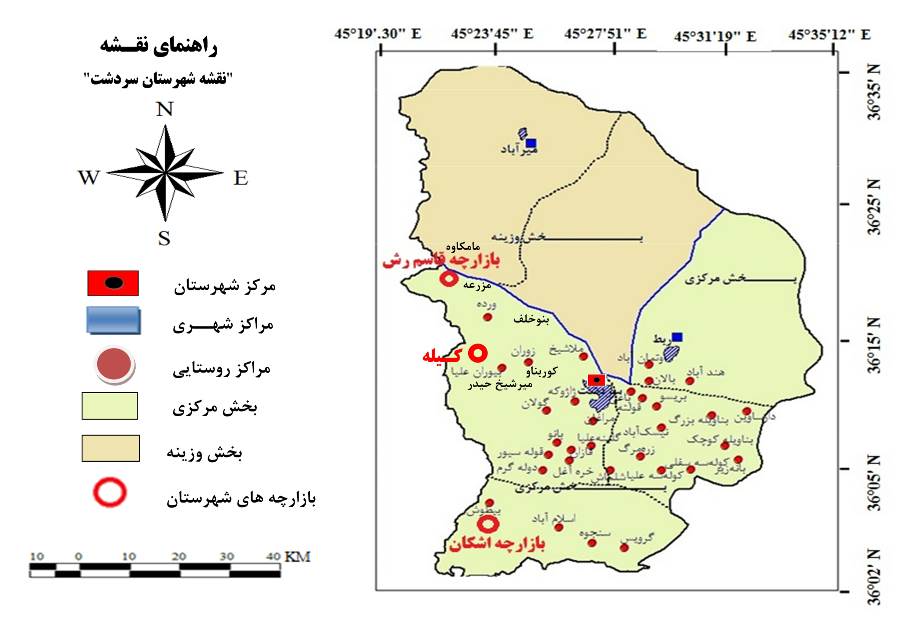 شکل 1. نقشه شماتیک روستاهای مورد مطالعه شهرستان سردشت منبع: (احمدی و توکلی، 1395: 8)روش تحقیق روش این پژوهش به صورت توصیفی– تحلیلی و از نظر هدف، کاربردی محسوب می‌شود. قلمرو موضوعی پژوهش، راهبردهای توسعه برنامهریزی مشارکتی روستاهای مرزی با تاکید بر بازارچه‌های مرزی در شهرستان سردشت می‌باشد که از طریق شناسایی پارامترها و عوامل تاثیرگذار، اقدام به برنامهریزی شده است. جامعه آماری این پژوهش به دلیل روستاهای زیاد و کم جمعیت، 20 روستای بالای 60 خانوار در فاصله 15 کیلومتری از مرز عراق به صورت تصادفی انتخاب شدند. جامعه آماری در این بخش، کلیه افراد جامعه روستایی و کارشناسانی هستند که به صورت فعال در بازارچه‌ها به صورت مستقیم یا غیرمستقیم فعالیت دارند. حجم نمونه آماری از طریق روش کوکران حاصل شده است. با توجه به تعداد 3033 خانوار روستاهایی که در محدوده 15 کیلومتری مرز قرار دارند، با در نظر گرفتن مقدار T برابر با 96/1 و مقدار خطای 05/0، تعداد نمونه، 335 نفر خواهد بود. در بخش تعیین راهبردهای برنامهریزی مشارکتی و اولویتبندی آنها، جامعه آماری شامل کارشناسانی است که در ارتباط با مشارکت روستایی و ارتباطات روستاها با بازارچه‌های روستایی در شهرستان سردشت دارای آگاهی و اطلاعات بوده و در قالب مدیران روستایی، مدیران و مسئولان نهادهای مرتبط با روستا و یا افراد محقق و پژوهشگر در این محدوده، اقدام به مشارکت و پژوهش یا فعالیت مستقیم در این زمینه داشتند. نمونه این بخش تعداد افراد کارشناس و صاحبنظر در این ارتباط، به هیچ وجه دقیق و مشخص نیست، بنابراین با توجه به استاندارد پرسشنامه‌های کارشناسی، تعداد 25 کارشناس برای این امر انتخاب خواهد شد. در نهایت برای تعیین راهبردهای برنامهریزی مشارکتی روستایی و همچنین برای تجزیه و تحلیل داده‌ها که بناست در نهایت به مجموعه‌ای از راهبردها منتهی شود، از تحلیل SWOT استفاده شده است و برای اولویتبندی راهبردهای آن از طریق ماتریس QSPM صورت گرفته است. یافتههابه منظور بررسی جامع مجموعه عوامل مؤثر بر مشارکت مردمی روستاها در بازارچه‌های مرزی و پیوندهای بین بازارچه‌ها با روستاها، از تحلیل SWOT به منظور تعیین عوامل درونی و بیرونی مؤثر و در نهایت ارائه راهبردهای مهم و مؤثر در این زمنیه استفاده شده است. این فرایند که به عنوان برنامهریزی راهبردی شناخته می‌شود، به منظور شناسایی عوامل درونی شامل عوامل قوت و ضعف و همچنین عوامل برونی فرصت و تهدید از روش‌های زیر به صورت ترکیبی استفاده شده است: 1- انجام مطالعات میدانی از روستاها و بازارچه‌های مرزی و شناسایی عوامل از طریق مشاهده و مصاحبههای عمیق و نیمه عمیق و تکمیل پرسشنامه‌ها با مدیران و مردم روستاها و بازارچه‌های مرزی. 2- بررسی مطالعات و پژوهش‌های پیشین صورت گرفته در ارتباط با منطقه و همچنین مطلب مرتبط با شهرستان سردشت و وضعیت بازارچه‌ها در نشریات و مجامع علمی. 3- استفاده از نظرات و دیدگاه‌های اساتید پژوهش و ترکیب و تلخیص عوامل شناسایی شده.  جدول 2. ویژگی‌های جنسی و سطح تحصیلات کارشناسان و مدیران محلیمطابق جدول شماره 2، عموم کارشناسان از مدیران محلی بازارچه، شورا، دهیار و محققین انتخاب شدند بین 20 تا 40 سال سن داشتند و بخش زیادی از آنها مرد بودند. دو سوم آنها دارای تحصیلات عالیه دانشگاهی بوده و تعدادی از آنها تحصلات پایین‌تری داشتند. عمده آنها نیز از نظر شغلی، یا مدرس بوده یا کارمند و دهیار و شواری روستا بودند و برحسب جایگاه خود بین 1 تا 15 سال سابقه سکونت در منطقه را داشتند.ارزیابی عوامل قوت، ضعف، فرصت و تهدید مؤثر بر برنامهریزی مشارکتی روستاییبر اساس روش مطالعات و پژوهش شناخت عوامل، مجموعه عوامل قوت در جدول 3، نشان داده شده است. بر اساس عوامل شناسایی شده، عوامل قوت عمدتاً متمرکز بر تاثیرات بازارچه‌ها بر کاهش قاچاق و فعالیتهای غیرسمی و توسعه روابط سالم اقتصادی و مناسبات سیاسی با کشورهای همسایه و تاثیرات نسبی بر اقتصاد مردم و جلوگیری از روند مهاجرت و تأمین نیازهای اساسی مردم روستا است. ارزیابی عوامل به صورت کلی توسط 25 نفر از کارشناسان از مقدار 1 تا 5 برای تعیین وزن عوامل و از مقدار 1 تا 4 برای تعیین رتبه انجام شده است. پس از محاسبه وزن نسبی، با ضرب وزن نسبی در رتبه، وزن نهایی عوامل حاصل شده و با جمع مجموع اوزان نهایی، وزن مجموع هر بخش حاصل می‌شود.جدول 3. ارزیابی عوامل قوت مؤثر بر برنامهریزی مشارکتی روستایی در بازارچه‌های مرزی شهرستان سردشتبر اساس نتایج جدول 3، جلوگیری از مهاجرت مردم به شهر، تأثیرات نسبی بازارچه‌ها بر اشتغال روستایی، کاهش نسبی پدیده قاچاق، افزایش علاقه و زمینه حضور مردم برای فعالیت در بازارچه‌ها و تأثیرات نسبی بازارچه‌ها بر پسانداز و درآمد روستاییان از مهم‌ترین عوامل قوت منطقه محسوب می‌شود. وزن نهایی کلیه عوامل 34/3 میباشد. در جدول 4، مجموعه عوامل ضعف مؤثر بر برنامهریزی مشارکتی روستایی بر ضعف قوانین و مقررات، ضعف زیرساخت‌ها و خدمات، کشاورزی، انزوای جغرافیایی و دوری از مراکز مهم و غیره تاکید دارد.جدول 4. ارزیابی عوامل ضعف مؤثر بر برنامهریزی مشارکتی روستایی در بازارچه‌های مرزی شهرستان سردشتبر اساس نتایج جدول 4، عوامل زیر در قالب مهم‌ترین عوامل ضعف منطقه به شمار می‌روند: انزوای جغرافیایی بسیاری از روستاهای شهرستان؛ عدم توزیع مطلوب منافع اقتصادی ناشی از بازارچه‌ها در روستاها؛ باز و بسته شدن‌های بی مورد بازارچه‌های مرزی؛ نبود امکانات و تاسیسات اولیه در بازارچه‌ها مانند فاکس، امکانات رایانه‌ای و سردخانه نگهداری کالاهای فاسدشدنی؛ بالا بودن هزینه‌های حمل و نقل از طریق این بازارچه‌ها به دلیل کیفیت نامناسب جاده‌های ارتباطی؛ عدم توسعه لازم راه‌های ارتباط روستایی و راه‌های اصلی شهرستان و وجود ابهام در نقش و دامنه اختیارات حوزه‌های نظارت. وزن نهایی کلیه عوامل 80/3 میباشد. مطابق جدول شماره 5، عوامل فرصت شهرستان سردشت از منظر مشارکت روستایی در بازارچه‌های مرزی بیشتر در چارچوب موارد زیر می‌باشد: وجود بازار داخلی و خارجی از مصرف محصولات؛ موقعیت سیاسی و ارتباطی منطقه؛ موقعیت جغرافیایی منطقه؛ وجود نگرش‌های مثبت به بازارچه‌های مرزی و همسایگی با کشور عراق و وجود اشتراکات و منافع فرهنگی و اقتصادی. جدول 5. ارزیابی عوامل فرصت مؤثر بر برنامه ریزی مشارکتی روستایی در بازارچه‌های مرزی شهرستان سردشتبر اساس نتایج جدول 5، مهم‌ترین و تاثیرگذارترین عوامل فرصت، موارد زیر را شامل می‌شود: تغییرات سیاسی رخ داده شده در کشور همسایه و تغییرات آتی؛ وجود اشتراکات فرهنگی بین جوامع روستایی با مردم آن سوی مرز؛ وجود اقلیم کردی در همسایگی، به عنوان بازار مصرف فعال در خاورمیانه؛ موقعیت ارتباطی و سیاسی مهم بازارچه‌ها با کشورهای همسایه و صدور و ورود کالاهای مختلف و موقعت مناسب جغرافیایی منطقه. وزن نهایی کلیه عوامل 57/2 میباشد.در جدول 6، عوامل تهدید عمدتاً متمرکز بر ناامنی‌های منطقه‌ای، تاثیرات نه چندان بالای بازارچه در برخی بخش‌ها، ورود افراد غیربومی، تصویر ذهنی منفی از منطقه، مشکل قوانین و سیاستگذاری و انزوای جغرافیایی است. جدول 6. ارزیابی عوامل تهدید مؤثر بر برنامهریزی مشارکتی روستایی در بازارچه‌های مرزی شهرستان سردشتبر اساس نتایج جدول 6، مهم‌ترین عوامل تهدید شامل اشکال در نحوه اجرای قوانین و دستورالعمل‌های ورود و خروج کالا از بازارچه‌ها، حاکمیت نهادهای سیاسی و تاکید آنها در اولویت دادن به مسائل سیاسی، انزوای جغرافیایی منطقه نسبت به مراکز فعالیت و تولیدی کشور و وجود موانع و محدودیتهای طبیعی و کوهستانی، تنش و بحرانهای سیاسی ملی و منطقه‌ای و عدم ثبات سیاسی در عراق و عدم تمایل لازم سرمایهگذاران بزرگ به سرمایهگذاری به دلیل تصویر ذهنی منفی از مناطق مرزی می‌شود. وزن نهایی کلیه عامل 31/3 میباشد. در این بخش مقادیر و نتایج با توجه به نتایج جداول پیشین، عوامل قوت و ضعف در ترکیب هم عوامل درونی و عوامل فرصت و تهدید در ترکیب با یکدیگر عوامل بیرونی تشکیل دادند. جدول 7. ارزیابی عوامل درونی مؤثر بر برنامهریزی مشارکتی روستایی در بازارچه‌های مرزی شهرستان سردشتجدول 8. ارزیابی عوامل بیرونی مؤثر بر برنامهریزی مشارکتی روستایی در بازارچه‌های مرزی شهرستان سردشتپس از شناسایی و تعیین عوامل درونی و بیرونی، در این بخش مشخص می‌شود شهرستان سردشت از منظر راهبردی در چه وضعیتی قرار دارد؟ و باید چه راهبردهایی را برای خود اتخاذ کند؟ جدول 9. وزن نهایی عوامل مؤثر بر برنامهریزی مشارکتی روستایی در بازارچه‌های مرزی شهرستان سردشتبر اساس جدول 9، میزان وزن کلیه عوامل نسبت به هم نزدیک بوده و بالای مقدار 3 از 4 است که نشان از تأثیرات و اهمیت کلیه عوامل چهارگانه دارد. همچنین اختلاف بین عوامل کم بوده و تنها عوامل تهدید کمی بیشتر از فرصت، خودنمایی می‌کند.تعیین راهبردهای مؤثر بر برنامه ریزی مشارکتی روستایی با تاکید بر بازارچه‌های مرزیراهبردهای تعیین شده در ارتباط با برنامهریزی مشارکتی شامل چهار نوع راهبرد می‌باشد: راهبردهای تهاجمی SO؛ راهبردهای بازنگری ST؛ راهبردهای تنوع WO و راهبردهای تدافعی WT. این راهبردها در بخش‌های مختلف و با ترکیب مجموع عوامل مختلف تدوین شده است که این عوامل در کنار هر راهبرد نوشته شده است. جداول 10 تا 13 این راهبردها را نشان داده است:جدول 10. راهبردهای SO بر برنامهریزی مشارکتی روستایی در بازارچه‌های مرزی شهرستان سردشتبا توجه به جدول شماره 10، چهار راهبرد اصلی تهاجمی SO در این بخش عبارت‌اند از: راهبرد نخست به ایجاد بازارچه‌های مشترک بین ایران و عراق در نواحی مختلف اشاره دارد. این راهبرد به دلیل مجاورت و نزدیکی شهرستان سردشت با کشور همسایه و وجود اشتراکات فرهنگی بین دو کشور (ایران و اقلیم کردی) تدوین شده است. ایجاد بازارچه‌های مشترک در ایجاد ارتباطات بین دو کشور و تحکیم پیوندهای قومی و فرهنگی و توسعه تجارت نقش مهمی دارد از طرف دیگر در جلب مشارکت مردمی روستاهای نقش اساسی دارد چرا که تجمعی شدن بازارچه دارای خاصیت مهم اقتصادی است و منافع اقتصادی مهمی بر جای می‌گذارد.در ارتباط با راهبرد اول، راهبرد دوم به تشکیل خوشه‌های اقتصادی در چارچوب بازارچه‌ها اشاره دارد. خوشه‌ها زیر مجموعه شبکه محسوب می‌شود. تشکیل خوشه‌های اقتصاد در شبکه ارتباطات روستایی می‌تواند نقش مهمی در تأمین منافع اشتراکی و پیوندهای قومی و جلوگیری از فعالیت افراد سودجو و کاهش ناامنی باشد.با توجه به مسئله کولبران در منطقه که مرتبط با مشکلات معیشتی مردم می‌باشد، بیشتر این کولبران بعضاً رو به کالاهای قاچاق می‌آورند که این مورد به عنوان اقتصاد سیاه خوانده می‌شود. سرمایهگذاری بیشتر در حوزه بازارچه‌های مرزی و اعطای تسهیلات و امکانات باید در راستای منافع اکثریت از جمله کولبران باشد.برسی طرح تطبیق محصول بازار به عنوان یک راهبرد مهم می‌تواند مطرح شود. بازار اقتصادی یک بازارچه و روستاهای پیرامون می‌تواند بازار داخلی و خارجی باشد. بازار می‌تواند شامل محصولات و مشتری‌ها باشد. از طرفی عرضه می‌تواند شامل محصولات مربوط به شهرستان سردشت و مناطق روستایی باشد. با شناخت طیف مشتریان و مردم و ویژگی‌های بازار می‌تواند شرایط محصول عرضه شده را با بازار تطبیق داد تا در جهت توسعه متوازن حرکت کرد.جدول 11. راهبردهای ST بر برنامه ریزی مشارکتی روستایی در بازارچه‌های مرزی شهرستان سردشتمطابق جدول شماره 11، دو راهبرد اصلی راهبردهای تنوع ST عبارت‌اند از:  راهبرد نخست این بخش بسیار مهم بوده و مربوط به ایجاد شبکه‌های اجتماعی روستایی و بازارچه‌ها است. شبکه‌های اجتماعی یک شبکه‌ای از روابط و پیوندهای بین مردم و مدیران روستایی و مدیران بازارچه‌ها در چارچوب گروه‌های همیار و خوشه‌های مختلف است که دارای ارتباط و ابزارهای مشترک است. اساساً گام مهم در مشارکت روستایی، ارتباط بین گروه‌های مختلف از نظر اطلاعات و داده‌ها، تولید محصولات و ارائه مشاوره و هماهنگی و جنبه‌های اشتراکی ابزار و محصولات است که این مورد در منطقه وجود ندارد و نیاز هست این راهبرد پیادهسازی شود.راهبرد دوم به عنوان مکمل راهبرد اول بوده و به ایجاد و گسترش تشکل‌های محلی در قالب حکمروایی و تشکیل گروه‌های همیار، صندوق‌های مشارکتی و گروه‌های کانونی اشاره دارد که همگی گامی در افزایش توان تصمیمگیری‌های جمعی و فرایند توانمندسازی است.جدول 12. راهبردهای WO بر برنامهریزی مشارکتی روستایی در بازارچه‌های مرزی شهرستان سردشتدر جدول شماره 12 به سه مورد از مهم‌ترین راهبردهای بازنگری WO اشاره شده است: راهبرد نخست این بخش به مسئله گردشگران و بازدیدکنندگان از بازارچه‌ها و استفاده از پتانسلهای آن‌ها اشاره دارد. اگرچه در این پژوهش تاکید خاصی بر گردشگران نشده است اما بازارچه‌های مرزی می‌تواند محلی برای بازدید گردشگران بوده و مورد توجه قرار بگیرد. در فرایند بازدید گردشگران، ایجاد فرایند تبادل اجتماعی امری مختمل است. تبادل اجتماعی به ارتباط بین گردشگران با مردم روستا و یا بازارچه مرزی مربوط می‌شود. این تبادل می‌تواند ضمن بالا بردن اگاهی مردم بومی، در جذب سرمایهگذاران و افزایش اعتماد به نفس و خودباوری نقش مهمی داشته باشد.یکی از چالش‌های برنامهریزی مشارکتی بازارچه‌ها، نقش اندک آنها در رونق و توسعه صنایع دستی و صنعتیسازی روستایی است که باید به صورت جد به آن توجه شود. بازارچه‌ها به نوعی باید جذب کننده هنر پیرامون خود باشند. ایجاد بازارچه‌های صنایع دستی ویژه در کنار بازارچه‌های مرزی و ایجاد صنایع فراوری در پیرامون می‌تواند راهبرد مهم در این زمینه باشد. البته به شرطی که زمینه‌های اولیه برای توسعه صنایع دستی روستایی ایجاد شده باشد.زنان روستایی به ویژه زنان قوم کرد، نقش مهمی در مبحث مشارکت روستایی دارند. فرایند توانمندسازی یک سلسله مراتبی از ارائه برنامه‌های آموزشی و خدمات و اشتغال زنان است که نیاز هست که برای همه اقشار و گروه‌ها صورت پذیرد اما برای اقشار زنان با توجه به محدودیتها و مشکلات منطقه، حیاتی‌تر است. طرح توانمندسازی باید با رعایت اصول اساسی فرایند توانمندسازی و در یک چرخه اساسی صورت گیرد به نوعی که زنان در فرایند توانمندسازی بتوانند در بخشی از سیستم توسعه روستایی جایگاه مهمی داشته باشند.جدول 13. راهبردهای WT بر برنامهریزی مشارکتی روستایی در بازارچه‌های مرزی شهرستان سردشتجدول شماره 13، راهبردهای WT بر برنامهریزی مشارکتی روستایی را مورد بررسی قرار داده است:  ایجاد پیوندهای زنجیره‌ای بین روستاها در جهت ارائه ایده‌ها و خلاقیت‌ها ایجاد می‌شود. در این راهبرد قدرت هر فرد یا هر روستا در زنجیره و شبکه روابط بین روستاها مورد سنجش قرار می‌گیرد.قوانین و آیین نامه‌های اجرای بازارچه‌ها همانطورکه پیش‌تر گفته شد نیاز به اصلاح اساسی دارد. اساس و پایه این اصلاح باید بر طبقه اصول حکمروایی خوب و قدرتمند شدن نهادهای محلی و افزایش توان تصمیمگیری و مشارکت مردم در بازارچه‌ها باشد.فناوری‌های ارتباطی نوین می‌تواند در توسعه مشارکت مردمی در بازارچه‌ها نقش مهمی داشته باشد. کیوتوریسم و VGI نمونه‌ای از این فناوری‌ها است. در کنار این فناوری، می‌توان به فناوری موسوم به کیوتوریسم نیز اشاره کرد که وظیفه اطلاعرسانی در زمین را به صورت واقعی و البته از طریق فناوری ارتباطی به گردشگران می‌دهد. داده‌های جغرافیایی داوطلبانه که توسط گودچایلد در سال 2007 مطرح شد، مفهومی برای تشکیل یک منبع اطلاعاتی مکانی با مشارکت مردم در پایینترین سطح به عنوان مشاهدهگر و در سطح بالا به عنوان مشارکتکننده و بیانکننده راهحل‌ها است که  تبدیل به یک مبحث مهم در حوزه جغرافیا شده است و هدف آن تأمین، تولید و فراهم آوردن داده‌ها، گردآوری و تحلیل داده‌های فضایی و چندرسانه‌ای داده‌های مختلف و ناهمگن، از طریق فعالیتهای داوطلبانه افراد و گروهها است. در واقع با توسعه Web 2، سیستم VGI به «یک واقعیت» تبدیل شده است که به دنبال تغییر رویه تهیه داده از سیستم‌های دقیق و کنترل شده به سمت داده‌های مردمی بوده و روش مناسبی نیز برای ایجاد زیرساخت داده‌های مکانی است کیوتوریسم، پروژه‌ای است که رویکرد آن اضافه کردن واقعیت افزوده به محیط‌های گردشگری است. در این فناوری، نشانگرها و بارکدهایی در نواحی گردشگری جنوب شرق یا سایر نقاط هدف، نصب می‌شود. این بارکدها حاوی اطلاعات جامع به صورت متن، صدا، تصویر، فیلم و غیره در مورد جاذبه یا موارد دیگر می‌باشد. گردشگران از طریق دانلود نرم افزار کیوتوریسم و نصب در گوشی موبایل یا دستگاه‌های مشابه و اسکن اطلاعات بارکدها از طریق گوشی، می‌توانند بدون نیاز به داشتن راهنما، اطلاعات جامعی از جاذبه‌ها به دست بیاورند. در این پژوهش به منظور اولویتبندی راهبردهای تعیین شده، از ماتریس QSPM استفاده شد. در این ماتریس، میزان جذابیت هر راهبرد برای هر عامل از مقدار 1 تا 4 سنجیده شده و در وزن نسبی هر عامل ضرب می‌شود و در نهایت نمره‌های جذابیت برای هر راهبرد جمع شده و وزن نهایی حاصل در جدول شماره 14 آورده شده است. جدول 14. ماتریس تحلیل راهبردهای ترکیبی SWOTبا جمعبندی ماتریس برنامهریزی استراتژیک کمی (عوامل خارجی و عوامل داخلی) در جدول شماره 14،  اقدام به تشکیل جدول اولویتبندی نهایی گردید. در این مرحله با جمع بندی نتایج حاصل از ماتریس‌های ارزیابی عوامل استراتژیک داخلی و خارجی، موقعیت استراتژیک روستاهای مورد مطالعه در مسیر پایداری مشارکت روستایی ارائه شده است و اقدام استراتژیک متناسب با آن، پیشنهاد گردید. در راهبردهای SO ( تهاجمی) با استفاده از نقاط قوت داخلی تلاش بر این است تا از فرصتهای خارجی بهرهبرداری شود. همه مدیران ترجیح میدهند سازمانشان در چنین موقعیتی قرار گیرد تا بتوانند با استفاده از نقاط قوت داخلی، از رویدادها و روندهای خارجی بهرهبرداری کنند. همچنین، هدف راهبردهای WO از بین بردن نقاط ضعف با بهرهگیری از فرصتها است. هدف راهبردهای ST احتراز از تهدیدها با استفاده از قوتها و هدف راهبردهای WT کاهش نقاط ضعف و پرهیز از تهدیدها است. نتایج حاصل از ماتریس‌های ارزیابی عوامل استراتژیک داخلی و خارجی (جدول 15) بیانگر این مطلب است که راهبرد استراتژیک روستاهای مورد مطالعه راهبردی تدافعی و محافظهکارانه می‌باشد. به طور کلی هدف از مشارکت، شرکت داوطلبانهي مردم در برنامههاي توسعه در تمام مراحل اعم از تصمیمسازي، تصمیمگیري، اجرا، نگهداري و ارزیابی است. سطوح پایین و فقراي جامعهي روستایی کمتر در برنامههاي توسعه روستایی شرکت داده میشوند و این به دلیل مشخص نبودن عرصهاي خاص براي ابراز وجود آنها و تجلی تواناییهاي آنها در پیشبرد برنامههاي توسعهاي است. در بررسی مربوط به راهبردهای برنامهریزی مشارکتی در اين پژوهش، هدف بررسي پيامدهاي اقتصادي اجتماعي وجود مبادلات مرزي بر شهرستان سردشت و ساکنان آن می‌باشد.جدول 15. اولویتبندی راهبردهای برنامهریزی مشارکتی روستایی در بازارچه‌های مرزی با مدل QSPMجدول 15، نتایج نهایی اولویتبندی راهبردها را نشان داده است که بر این اساس راهبرد ایجاد شبکه‌های اجتماعی بازارچه‌های مرزی در قالب شبکه مشارکت مردم روستاهای پیرامون بازارچه در جهت مدیریت بومی و محلی بازارچه‌ها و کاهش ناامنی و سنجش پیوندهای بین این شبکه‌ها در قالب روابط مالی، اطلاعات و مشاوره و غیره و استفاده از پتانسیل‌های فرهنگی مشابه از طریق تشکیل خوشه‌های اقتصادی بینالمللی در ارتباط با بازارچه‌های مرزی جهت کاهش ناامنی منطقه و کوتاه کردن دست تجزیه طلبان در اولویت اول قرار دارند. همچنین راهبردهای تدوین طرح توانمندسازی زنان روستایی در جهت مشارکت در فرایندهای بازارچه‌های روستایی با همکاری و مشارکت بینالمللی در چارچوب قوانین کشور همسایه و به جهت بهبود تصویر ذهنی از منطقه، ایجاد پیوندهای زنجیره‌ای بین روستاهای پیرامون بازارچه‌ها در قالب یک شبکه حلقوی در زمینه تولیدات تجمعی صنایع دستی و تولیدات کشاورزی جهت ارائه به بازارچه‌ها و ایجاد ارتباطات قوی بین کارآفرینان روستایی در زمنیه تبادل اطلاعات و ایده به منظور خارج ساختن منطقه از حالت انزوا و تشکیل بازارچه‌های مرزی مشترک بین ایران و اقلیم کردی عراق در جهت ایجاد پیوندهای مشارکتی مردم در بازارچه‌ها و فعالیتهای اقتصادی در اولویت دوم قرار دارند. بنابراین به منظور رضایتمندي روستاییان و افزایش مشارکتپذیري بیشتر در امور مختلف روستا، میتوان با اقداماتی همچون برنامهریزي با مردم به جاي برنامهریزي براي مردم و بخشیدن صورت عملیتر و واقعیتر به برنامههاي اجرایی در سطح روستاها پرداخت و بهتر است که در روستاهایی که طرح هادي آنها نوشته نشده است قبل از هر عملی از نظر و سلیقه مستقیم روستاییان به منظور رضایتمندي آنها از طرحها، بهره جسته شود.بحث و نتیجه گیریبه طور کلی هدف از مشارکت، شرکت داوطلبانهي مردم در برنامههاي توسعه در تمام مراحل اعم از تصمیمسازي، تصمیمگیري، اجرا، نگهداري و ارزیابی است. سطوح پایین و فقراي جامعهي روستایی کمتر در برنامههاي توسعه روستایی شرکت داده میشوند و این به دلیل مشخص نبودن عرصهاي خاص براي ابراز وجود آنها و تجلی تواناییهاي آنها در پیشبرد برنامههاي توسعهاي است. با جمعبندی ماتریس برنامهریزی استراتژیک کمی (عوامل خارجی و عوامل داخلی) اقدام به تشکیل جدول اولویتبندی نهایی گردید. در این مرحله با جمع بندی نتایج حاصل از ماتریس‌های ارزیابی عوامل استراتژیک داخلی و خارجی، موقعیت استراتژیک روستاهای مورد مطالعه در مسیر پایداری مشارکت روستایی ارائه شده است و اقدام استراتژیک متناسب با آن، پیشنهاد گردید. در راهبردهای SO ( تهاجمی) با استفاده از نقاط قوت داخلی تلاش بر این است تا از فرصتهای خارجی بهرهبرداری شود. همه مدیران ترجیح میدهند سازمانشان در چنین موقعیتی قرار گیرد تا بتوانند با استفاده از نقاط قوت داخلی، از رویدادها و روندهای خارجی بهرهبرداری کنند. همچنین، هدف راهبردهای WO از بین بردن نقاط ضعف با بهرهگیری از فرصتها است. هدف راهبردهای ST احتراز از تهدیدها با استفاده از قوتها و هدف راهبردهای WT کاهش نقاط ضعف و پرهیز از تهدیدها است. بر اساس منابع نظری و مراحل پژوهش، مزیت‌ها و محدویتهای سطح مشارکت روستاییان به وسیله تحليل SWOT مشخص گردید. نتایج تحلیل کمی و کیفی هر یک از مؤلفه‌های درونی و بیرونی نشان می‌دهد:- سطح آسیب پذیری میزان مشارکت بالاست. - مزیتهای بازارچههای مرزی نسبت به محدویتها در سطح پایین‌تری است. - نیازمندیهای مناطق روستاییان با توجه به نوع و میزان نقاط ضعف، بالاست و توزيع و تخصیص منابع جهت تهیه و زیر ساخت‌های بازارچههای مرزی امری الزامی است.- در بین نقاط قوت در مناطق روستایی بر مؤلفه وجود آثار و میراث طبیعی در زمینه گردشگری به عنوان مهم‌ترین نقطه قوت و توسعه کانون‌های گردشگری تاکید میشود. - در بین نقاط ضعف، مؤلفه نامناسب بودن و ناکافی بودن تسهیلات و تجهیزات اقامتی و رفاهی از بالاترین اهمیت برخوردار بوده و لازم است تا با مشارکت بخش‌های دولتی و خصوصی، این مورد به عنوان مانع توسعه روستاهای مورد مطالعه و همچنین بازارچهها بر طرف گردد.- از بین موارد فرصتهای بیرونی، مؤلفه حفظ قابلیت پتانسیلهای طبیعی و فرهنگی منطقه در جهت دستیابی به توسعه پایدار به عنوان مهم‌ترین مؤلفه شناخته شده است. در این جهت، مردم و مسئولان بایستی با نگهداری و قابلیت پتانسیلهای مناطق مرزی، وضعیت موجود را ارتقا بخشند.- از بین تهدیدهای خارجی، مؤلفه تراکم بیش از حد جمعیتی و شلوغ شدن منطقه از افراد غیر بومی دارای بالاترین اهمیت می‌باشد. لذا لازم است با مهیاسازی امکانات و تسهیلات موجبات رفاه و آسایش هر چه بیشتر مردم مرزنشین را فراهم ساخت.همچنین با توجه به امتیازات به دست آمده از جذابیت راهبردها، سه راهبرد از راهبردهای تدافعی انتخاب شد. راهبرد TW1، که ایجاد پیوندهای زنجیره‌ای بین روستاهای پیرامون با بازارچه‌ها را پیشنهاد می‌کند، با امتیاز 18/8 به منزلۀ راهبرد اولویت اول انتخاب شد. این راهبرد در صورت اجرا شدن، در دو سطح که شامل اصلاح یا تدوین آییننامه‌ها و قوانین به روز بازارچه‌های مرزی و تاکید بر نقش و مشارکت مردم و استفاده از فناوری‌های نوین ارتباطی میباشد موجب بهبود بازارچههای مرزی خواهد شد. با توجه به نتایج پژوهش، بر اساس اولویتبندی نهایی راهبردها، ایجاد شبکه‌های اجتماعی بازارچه‌های مرزی در قالب شبکه مشارکت مردم روستاهای پیرامون بازارچه‌ها در جهت مدیریت بومی و محلی بازارچه‌ها و کاهش ناامنی و سنجش پیوندهای بین این شبکه‌ها در قالب روابط مالی، اطلاعات و مشاوره و غیره و استفاده از پتانسیل‌های فرهنگی مشابه از طریق تشکیل خوشه‌های اقتصادی بینالمللی در ارتباط با بازارچه‌های مرزی جهت کاهش ناامنی‌های منطقه و کوتاه کردن دست تجزیه طلبان در اولویت اول قرار دارند. همچنین راهبردهای تدوین طرح توانمندسازی زنان روستایی در جهت مشارکت در فرآیندهای بازارچه‌های روستایی با همکاری و مشارکت بینالمللی در چارچوب قوانین کشور همسایه و به جهت بهبود تصویر ذهنی از منطقه، ایجاد پیوندهای زنجیره‌ای بین روستاهای پیرامون بازارچه‌ها در قالب یک شبکه حلقوی در زمینه تولیدات تجمعی صنایع دستی و تولیدات کشاورزی جهت ارائه به بازارچه‌ها و ایجاد ارتباطات قوی بین کارآفرینان روستایی در زمنیه تبادل اطلاعات و ایده به منظور خارج ساختن منطقه از حالت انزوا و تشکیل بازارچه‌های مرزی مشترک بین ایران و اقلیم کردی عراق در جهت ایجاد پیوندهای مشارکتی مردم در بازارچه‌ها و فعالیتهای اقتصادی در اولویت دوم قرار دارند. بنابراین به منظور رضایتمندي روستاییان و افزایش مشارکتپذیري بیشتر در امور مختلف روستا، میتوان با اقداماتی همچون برنامهریزي با مردم به جاي برنامهریزي براي مردم و بخشیدن صورت عملیتر و واقعیتر به برنامههاي اجرایی در سطح روستاها پرداخت و بهتر است که در روستاهایی که طرح هادي آنها نوشته نشده است قبل از هر عملی از نظر و سلیقه مستقیم روستاییان به منظور رضایتمندي آنها از طرحها، بهره جسته شود.منابع و مأخذاحمدی، شیرکو و توکلی، مرتضی (1395) مهاجـرت و اثــرات آن بــر ساخـتار کشاورزی (مطالعۀ موردی: بخش مرکزی شهرستان سردشت)، پژوهشهای جغرافیای انسانی، دوره 48، شماره 4، صص 645-659. احمديپور، زهرا و حافظ نيا، محمدرضا و محمدپور، عليرضا (1387) تاثيرات اقتصادي و اجتماعي بازگشايي مرزها نمونه موردي بخش باجگيران در مرز ايران و تركمنستان، پژوهشهاي جغرافيايي انساني، شماره 65، (1-18). استعلاجی، علیرضا (1391) بررسی الگوی مدیریت روستایی در ایران با تاکید بر مدیریت محلی و مشارکتی دهیاریها؛ جغرافیا، فصلنامه علمی – پژوهشی انجمن جغرافیای ایران، دوره جدید، سال دهم، شماره 32، صص 239-258.اسماعیلی، خالد (1392) ارزیابی اثرات ایجاد بازارچههای مرزی بر توسعه پایدار اقتصادی روستاهای پیرامون آنها، نمونه مورد مطالعه: دهستان ننور، شهرستان بانه. پایان نامه کارشناس ارشد دانشگاه زنجان.بدری، علی؛ دربان آستانه، علیرضا و سیما سعدی (1396) تأثیر بازارهای مرزی بر ارتقاء شاخص‌های اقتصادی اجتماعی مناطق مجاور مناطق روستایی مطالعه موردی: مرز باشکا مریوان، مجله فصلنامه برنامه ریزی فضایی، جلد. 7، شماره 3، صفحات 41-62. پاپلی یزدی، محمد حسین و محمد امیر ابراهیمی (1381) تئوری توسعه روستایی، نسخه اول، تهران، صادق. جمعهپور، محمود (1389) توسعه پايدار شهري، استاندارد كيفيت زندگي وپايداري فضاي شهري، ماهنامهعلوماجتماعي، شماره140، 134. حافظ نیا، محمدرضا (1381) جغرافیاي سیاسی ایران، تهران، سمت. حسن پور باقر قندی، حسن (1391) وضعیت و محل مشارکت و عوامل آن در برنامه ریزی روستایی؛ مطالعه موردی؛ جمعیت روستایی شهرستان بوکان، فصلنامه اطلاعات جغرافیایی سپهر، جلد 21، شماره 81، صفحات 80-85. دارابی، حسن (1388) نقش مشاركت در طراحي محيط روستايي، محيطشناسي، دوره 35، شماره 52، صص 124 -111.رضواني، محمدرضا، بدري، سيدعلي، ترابي، ذبيح الله و حاجي، بهرام (2017) شناسايي راهبردهاي توسعه روستايي با استفاده از چارچوب مشاركتي SOAR  نمونه موردي: روستاي ميگان، مجله فصلي روستايي، شماره 5 18،. 27-43. رضوانی، محمدرضا؛ احمدی، علی (1388) شوراهای اسلامی روستایی، مشارکت مردمی و توسعه روستایی (مطالعه موردی: دهستان حکیم آباد، شهرستان زرندیه، استان مرکزی)؛ فصلنامه پژوهشی جغرافیای انسانی، سال اول، شماره چهارم. رفیعی، ابوالفضل، مهدی، شری پور و موسوی، رفیع (1394) رویکرد برنامهریزی مشارکتی در توسعه شهری، نخستین کنفرانس ملی جامعه، معماری و شهرسازی، تهران، موسسه معماری و شهرسازی شتابان، انجمن جامعه شناسی ایران، https: / /www.civilica.com/Paper-CSAC01-CSAC01_012.html( رکن الدین افتخاری، عبدالرضا؛ سجاسی قیداری، حمدالله و عینالی، جمشید (1390) نگرشی نو به مدیریت روستایی با تاکید بر نهادهای تاثیرگذار، فصلنامه روستا و توسعه، سال دهم، شماره دوم، صص 1-31.زياري، کرامت الله (1383) مکتبها، نظريهها و مدلهاي برنامه و برنامهريزي منطقه‌ای، انتشارات دانشگاه يزد، چاپ اول.شریعتی، محمدتقی و علیرضا مهاجر (1385) راهبردهای جدید در برنامهریزی مشارکتی با تاکید بر نهادهای اجتماعی، سمینار برنامهریزی توسعه مشارکتی آب و خاک کشور، سمنان. https://www.civilica.com/Paper-DPPSW01-DPPSW01_022.htmlطالب، مهدی و عنبری، موسی (1385) جامعه شناسی روستایی، ابعاد تغییر و توسعه در جامعه روستایی ایران، نسخه دوم، تهران، انتشارات تهران. طالب، مهدي، میرزایی، حسین و نادري، عفوات (1391) ارزیابی نقش مشارکت در طرحهاي توسعه  مناطق روستایی (بررسی موردي: طرحهاي تجمیع مناطق روستایی)، فصلنامه توسعه محلی، دوره 4، شماره 1، صص 18 – 1. طالشی مصطفی (1393) برنامهریزی مشارکتی؛ دانشگاه پیام نور.طیبنیا، سیدهادی و منوچهری، سوران (1395) نقش بازارچه‌های مرزي در توسعه اجتماعي و اقتصادي نواحي روستايي، بخش خاو و ميرآباد شهرستان مريوان، اقتصاد فضا و توسعه روستایی، دوره ۵، شماره ۱۵، صص ۱۴۷-۱۷۲. عابدی سروستانی، احمد؛ (1391) رویکردهای مشارکتی به توسعه: کاربردهایی برای ترویج و توسعه روستایی؛ مجله یاس راهبرد، شماره 31،  صص 161-177.عنابستانی، علی اکبر، حمید شایان، حمید جلالیان و رضا خسرو بیگی (1394) تجزیه و تحلیل عوامل ساختاری مؤثر بر مشارکت روستائیان در توسعه مناطق روستایی مطالعه موردی ایدروند شهرستان زنجان، مجله تحقیقات جغرافیای کاربردی، شماره 24 ، صص 45-25.قاسمي، محمدعلي، (1384) بررسي عوامل اجتماعي اقتصادي مؤثر بر ميزان مشاركت روستاييان در طرح‌های عمراني، نشريه روستا و توسعه، سال هشتم، شماره 4، صص 112 – 79.قدیری معصوم، مجتبی و ریاحی، وحید (1383) بررسی محورها و چالش‌های مدیریت روستایی در ایران، پژوهشهاي جغرافيايي، دوره 36، شماره 50، صص 198 – 177. قرنی آرانی، محسن (1393) بررسی نقش برنامهریزی مشارکتی در کاهش فقر روستایی به روش کیفی (مورد روستای لزرو)؛ پژوهش‌های روستایی، دوره 5، شماره 3.کریمی، آرام، اله مرادی، سروات و تابعی، نادر (1397) تعیین عوامل مؤثر در تنظیم مناطق مرزی (مطالعه موردی: جوانرود)، تحقیقات مرزی، سال 6، شماره 2، صص 71-92. کهنه پوشی، سید هادی (1389) بررسی تحلیل اثرات اقتصادی کالا بر نواحی روستایی مرزی غرب کشور: مورد بخش خاو و میرآباد شهرستان مریوان، پایاننامه کارشناسی ارشد دانشگاه زنجان، زنجان. گودرزی، محمد؛ شاکور نعمت یگجه و علیرضا شیخ الاسلامی (1393) نقش ارزیابی مشارکتی PRA در توسعه روستاهای روستایی: مطالعه موردی روستای جوشین آذربایجان شرقی: روستاهای اوججه سجای و نگارستان، کنفرانس ملی توسعه پایدار در جغرافیا و برنامه ریزی، تهران، مهر اروند موسسه آموزش عالی، مرکز توسعه پایدار. محمدي صالح، رحيم، بوكاني، رشيد و ويسي، رضا (1392) نقش تجارت مرزي در تثبيت جمعيت روستايي، مطالعه موردي: حوزه نفوذ بازارچه مرزي سردشت؛ فصلنامه فرايند مديريت و توسعه، شماره 86. مطیعی لنگرودي، سید حسن و سخایی، فاطمه (1388) مشارکت مردمی و توسعه یافتگی روستایی در دهستان سلگی شهرستان نهاوند، فصلنامه پژوهشهاي جغرافیاي انسانی، دوره 41، شماره 70، صص 126 – 111. between social participation and self-rated health by sex and age: A crosssectionalChandoevwit, Worawan, Yongyuth Chalamwwong, Srawooth Paitoonpong (2004), Thailand S Cross Border Economy, A Case Study Of Sa Kayoed Chiang Rai, Thailand Development Resource Institute.Hazar Jaribi J, Karami M (2012) Tourism Strategic Planning in Areas of Central Alborz. JHRE. 30 (136):95-112. Hyyppa , M.T., Ma ki, J.,(2003), Social participation and health in a communityLee, H, Young, S-N J, SeonjaLeeb, Sung-Il C, Eun-O P, (2008), The relationshipMustapha, Siti M. Rahman, N. and Yunus, MD. (2010) ''Factors Influencing Classroom Participation: A Case Study of Malaysian Undergraduate Students'', Procedia Social and Behavioral Sciences, 9: 1079–1084.Niebuhr, A, & Stiller, S; (2002) “Integration Effects in Border Regions-A survey of Economic theory and Empirical Studies" Hamburgisches welt – Wirtschafts – Archive (HwwA) Hamburg institute of international Economics, ISSN, 1608 –1616.Lewis, David And Weigert Andrew (1985), Trust As A Reality, Social Forces, Vol 63 No 4, PP: 976-985.Niebuhr, A, & Stiller, S; (2002) “Integration Effects in Border Regions-A survey of Economic theory and Empirical Studies" Hamburgisches welt – Wirtschafts – Archive (HwwA) Hamburg institute of international Economics, ISSN, 1608 –1616.Lewis, David And Weigert Andrew (1985), Trust As A Reality, Social Forces, Vol 63 No 4, PP: 976-985.Reed, M.S. 2008. Stakeholder Participation for Environmental Management: a Literature Review”. Biological Conservation, 141: 2417-2431.rich in stock of social capital. Health Education Research 18 (6), 770–779.Robinson, J. (2004) Squaring the circle? Some thoughts on the idea of sustainable development, Ecological EconomicsVolume 48, Issue 4, 20 April 2004, Pages 369-384. Stanley, kojo Dary, 2011, participation in rural Non- Farm Economic Activities in Ghana, Vol. 2, No.8, p240.survey. International Journal of Nursing Studies 45 (2008) 1042–1054.Terluin, Ida; (2003); Differences in economic development in rural regions of advanced countries: an overview and critical analysis of theories; Journal of Rural Studies 19, 327–344. Provide Strategies for Participation of Villagers in Border Markets(Case study: Sardasht city)1. Mohammad Zaheri, 2. Hosein Karimzadeh, 3. Khaled Alipour*1- Assistant Professor of Department of Geography and Planning of Tabriz University2- Associate Professor of Department of Geography and Planning of Tabriz University
3- Ph.D. student of Geography and Planning of Tabriz UniversityAbstractBorder villages face a number of problems, including economics, smuggling of goods and economic and social instability, due to the remoteness of the center and the presence of possible insecurities and geographical isolation. Border markets are considered as one of the most important levers of sustainable development in the border regions and can have many effects on the villages around them. It is necessary to take advantage of opportunities related to border markets, strengthen the elements of rural participation to link and connect with the market and develop participatory planning and provide a good model in this regard. Accordingly, in this research, the relationship and links between border markets and surrounding villages with an emphasis on participatory planning and the provision of an optimal model for future development of this link in Sardasht city have been discussed. The statistical population is all the people of the rural community who are active in the markets directly or indirectly. The sample was obtained through the Cochran method, which are 335 people. The data and information gathering method has been collected using scrolling and field studies. In analyzing the data, a descriptive-analytical and explanatory analysis was conducted through SWOT analysis to present weaknesses, weaknesses, opportunities, threats and effective strategies in this field. The results show that the rule is much less than weaknesses, and the impact of markets on the development village is relative and limited, and the factors affecting popular participation are not relative and limited. The study of the internal and external factors of the strategies also shows that the contribution of external factors with a final weight of 3.296 is more than the internal factors with a final weight of 3.230. Accordingly, the use of networking and clustering strategies, new technologies, common markets, product market spectrum, and so on were introduced as key strategies. Also, the proposed pattern of research consists of four sections: motivators, propulsions, guides, developers and sponsors. Designed in the framework of the car wheel model, it shows the relationship between total factors and elements in order to move the existing model towards progress.Key words: Participatory Planning, Strategies, Border Markets, Sardasht. ردیفروستاهای مورد مطالعهسال 1395سال 1395نمونه (خانوار)ردیفروستاهای مورد مطالعهسال 1395سال 1395نمونه (خانوار)ردیفروستاهای مورد مطالعهجمعیتخانوارنمونه (خانوار)ردیفروستاهای مورد مطالعهجمعیتخانوارنمونه (خانوار)1كاني زرد7401912311قلعه رش1242321332كوربناو392811012بنوخلف422118133ميرشيخ حيدر329871113گل كانك534140134موسالان6111411714چكو400107105بيوران عليا5601632015مامكاوه34893106گمان293731016سنجوه403135167احمدبريو309681017اغلان30780128ساوان جديد10022642118ورده651151189مزرعه5231531519بيطوش9342763010شينو326891020اسلام آباد105430233مجموعمجموع50851310147n=مجموعمجموع62951723188n=جنسیتجنسیتجنسیتسطح تحصیلاتسطح تحصیلاتسطح تحصیلاتسطح تحصیلاتجنسیتفراوانیدرصدسطح تحصیلاتسطح تحصیلاتفراوانیدرصدزن200/8زیر دیپلم624/0مرد2300/92کارشناسی ارشد728/0دیپلم و فوق یپلم416/0کارشناسی832/0مجموع2500/100مجموع25100/0ردیفعوامل قوتوزن نسبیرتبهوزن نهاییS1تاثیرات نسبی بازارچه‌ها بر اشتغال روستایی091/0600/3328/0S2افزایش اشتغال غیرمستقیم در روستاها به دلیل توسعه بازارچه‌ها078/0800/2218/0S3بهبود ویژگی‌های کالبدی و بافت سکونتگاه‌ها بعد از ایجاد بازارچه‌ها084/0200/3270/0S4کاهش نسبی پدیده قاچاق091/0800/3347/0S5افزایش علاقه و زمینه حضور مردم برای فعالیت در بازارچه‌ها101/0000/4405/0S6تاثیرات نسبی بازارچه‌ها بر پسانداز و درآمد روستاییان098/0800/3372/0S7جلوگیری نسبی از اقتصاد غيررسمي در اين منطقه081/0600/2211/0S8جلوگیری از مهاجرت بیرویه اهالی مرزنشین و تخلیه مناطق مرزنشین098/0800/3372/0S9شکوفایی استعدادهای محلی041/0400/1057/0S10تأمین نیازهای کالایی مردم مناطق مرزی064/0800/2180/0S11سوق دادن روستاهای مرزی به انجام فعالیتهای سالم074/0400/3253/0S12بازارچه‌ها در جذب گردشگران به منطقه و روستاها نقش نسبی را ایفا کردند026/01026/0S13موقعیت مناسب جغرافیایی منطقه093/02/3298/0مجموع34/3ردیفعوامل ضعفوزن نسبیرتبهوزن نهاییW1ضعف بازارچه‌ها در تأمین کالای مورد نیاز مردم035/08/2097/0W2نقش محدود بازارچه‌ها در صنعتی سازی روستاهای پیرامون017/02/2036/0W3ضعف فعالیت‌های کشاورزی به دلیل ناهمواری زیاد و آب محدود051/04/3172/0W4عدم توسعه لازم راه‌های ارتباط روستایی و راه‌های اصلی شهرستان 060/06/3216/0W5انزوای جغرافیایی بسیاری از روستاهای شهرستان060/06/3216/0W6عدم توزیع مطلوب منافع اقتصادی ناشی از بازارچه‌ها در روستاها060/06/3216/0W7عدم همخوانی عملکرد بازارچه‌ها با اهداف اولیه تأسیس آن‌ها053/08/2148/0W8بازارچه مشترک مرزي تأثیر شگرفي در تأمین مايحتاج نيازهاي ساکنين مرزنشين نداشته است048/02097/0W9باز و بسته شدن‌های بی مورد بازارچه‌های مرزی060/06/3216/0W10سطح تحصیلات پایین افراد فعال در بازارچه‌های مرزی060/04/3204/0W11وجود سقف ریالی تعیین شده برای مبادلات در بازارچهها مرزی041/02/2091/0W12وجود ابهام در نقش و دامنه اختیارات حوزه‌های نظارت058/06/3207/0W13نبود امکانات و تاسیسات اولیه در بازارچه‌ها مانند فاکس امکانات رایانه‌ای و سردخانه 064/04/3219/0W14بالا بودن هزینه‌های حمل و نقل از طریق این بازارچه‌ها به دلیل کیفیت نامناسب جاده‌های ارتباطی060/06/3216/0W15مقررات سخت گمرک در خصوص محدودیت صادرات و واردات و بالا بودن تعرفه‌های گمرکی060/04/3204/0W16عدم ایجاد فضای ارتباطی با تجار خارجی برای بحث پیرامون صادرات و واردات کالا051/08/2142/0W17تشریفات اداری دست و پا گیر در فرایند واردات و صادرات060/04/3204/0W18وجود برخی ناامنی‌های مرزی در منطقه078/04/3265/0W19عدم تاثیرگذاری نه چندان زیاد بازارچه‌ها بر امنیت منطقه040/02081/0W20عدم تاثیرگذاری نه چندان بالای بازارچه‌ها بر تثبیت جمعیت روستاها031/04/1044/0W21افزایش روند ورود افراد غیربومی به بازارچه‌های مرزی078/04/3265/0W22افزایش گرایش به فعالیتهای قاچاق کالا054/02/2119/0W23عدم پیوستگی و کنترل رسمی ورود و خروج کالا در برخی بازارچه‌ها054/04/2129/0مجموع80/3ردیفعوامل فرصتوزن نسبیرتبهوزن نهاییO1افزایش ورود کالاهای متنوع به منطقه060/04/2143/0O2موقعیت ارتباطی و سیاسی مهم بازارچه‌ها با کشورهای همسایه و صدور و ورود کالاهای مختلف104/08/3396/0O3وجود اشتراکات فرهنگی بین جوامع روستایی با مردم آن سوزی مرزها108/04432/0O4وجود اقلیم کردی در همسایگی، به عنوان بازار مصرف فعال در خاورمیانه108/08/3410/0O5زمینه سازی بازارچه‌ها برای ایجاد امنیت سیاسی مرزی و ارتقای امنیت اقتصادی082/02/3262/0O6تلاش دولت جهت گسترش روابط سیاسی و اقتصادی با کشورهای همسایه عراق045/04/1063/0O7بازار بکر و دست نخورده عراق به دلیل محدودیت‌های حکومت عراق نسبت به ارتباطات خارجی052/04/2125/0O8دسترسی به بازارهای مصرف داخلی و خارجی048/02/2106/0O9عدم فعالیت واحدهای  تولید داخلی در شمال عراق056/06/2145/0O10تخصیص جوایز و پاداش‌ها صادراتی دولت به صادرکنندگان موفق033/04/1047/0O11وجود نوعی نگرش مثبت به بازارچه‌های مرزی شهرستان سردشت078/06/2203/0O12ساماندهی صادرات و واردات مجاز از کشورهای همسایه030/0200/1036/0O13توسعه مناسبات سیاسی و تجاری با کشورهای همسایه068/0000/3203/0مجموع57/2ردیفعوامل تهدیدوزن نسبیرتبهوزن نهاییT1عدم تمایل لازم سرمایهگذاران بزرگ به سرمایهگذاری به دلیل تصویر ذهنی منفی از مناطق مرزی090/04359/0T2داشتن رویکرد فرامنطقهای و فراستانی کالاهای مربوط به بازارچه‌های مرزی042/02/2092/0T3سیاستگذاری نامناسب در مورد مقررات بازارچه‌های مرزی و شفاف نبودن برخی قوانین 087/08/3330/0T4تنش و بحرانهای سیاسی ملی و منقطقه ای و عدم ثبات سیاسی در عراق090/04359/0T5انزوای جغرافیایی منطقه و وجود موانع و محدودیتهای طبیعی و کوهستانی090/04359/0T6فقدان بسترهای مناسب تکنولوژیکی و ارتباطی و سنتی بودن مبادلات در بازارچه‌های مرزی087/04347/0T7اشکال در نحوه اجرای قوانین و دستورالعمل‌های ورود و خروج کالا از بازارچه‌ها090/04359/0T8حاکمیت نهادهای سیاسی و تاکید آنها در اولویت دادن به مسائل سیاسی090/04359/0T9دوری از مراکز مهم شهری کشور و مراکز پخش جمعیت058/04/3196/0T10عدم امکان تردد تجار عراقی به آن سوی مرز046/06/2120/0T11تغییرات سیاسی رخ داده شده در کشور همسایه و تغییرات آتی107/04429/0مجموع31/3عوامل درونیوزن نسبیرتبهوزن نهاییتاثیرات نسبی بازارچه‌ها بر اشتغال روستایی037/06/3133/0افزایش اشتغال غیرمستقیم در روستاها به دلیل توسعه بازارچه‌ها031/08/2088/0بهبود ویژگی‌های کالبدی و بافت سکونتگاه‌ها بعد از ایجاد بازارچه‌ها034/02/3110/0کاهش نسبی پدیده قاچاق037/08/3141/0افزایش علاقه و زمینه حضور مردم برای فعالیت در بازارچه‌ها041/04164/0تاثیرات نسبی بازارچه‌ها بر پس انداز و درآمد روستاییان040/08/3151/0جلوگیری نسبی از اقتصاد غيررسمي در اين منطقه033/06/2085/0جلوگیر از مهاجرت بی رویه اهالی مرزنشین و تخلیه مناطق مرزنشین040/08/3151/0شکوفایی استعدادهای محلی016/04/1023/0ساماندهی صادرات و واردات مجاز از کشورهای همسایه012/02/1015/0تأمین نیازهای کالایی مردم مناطق مرزی026/08/2073/0سوق دادن روستاهای مرزی به انجام فعالیت‌های سالم030/04/3102/0توسعه مناسبات سیاسی و تجاری با کشورهای همسایه027/03082/0ضعف بازارچه‌ها در تأمین کالای مورد نیاز مردم021/08/2058/0نقش محدود بازارچه‌ها در صنعتی سازی روستاهای پیرامون010/02/2022/0ضعف فعالیت‌های کشاورزی به دلیل ناهمواری زیاد و آب محدود030/04/3102/0عدم توسعه لازم راه‌های ارتباط روستایی و راه‌های اصلی شهرستان 036/06/3128/0انزوای جغرافیایی بسیاری از روستاهای شهرستان036/06/3128/0عدم توزیع مطلوب منافع اقتصادی ناشی از بازارچه‌ها در روستاها036/06/3128/0دوری از مراکز مهم شهری کشور و مراکز پخش جمعیت034/04/3116/0عدم همخوانی عملکرد بازارچه‌ها با اهداف اولیه تأسیس آن‌ها031/08/2088/0بازارچه مشترک مرزي تأثیر شگرفي در تأمین مايحتاج نيازهاي ساکنين مرزنشين نداشته است029/02058/0باز و بسته شدن‌های بی مورد بازارچه‌های مرزی036/06/3128/0سطح تحصیلات پایین افراد فعال در بازارچه‌های مرزی036/04/3121/0وجود سقف ریالی تعیین شده برای مبادلات در بازارچه‌ها مرزی025/02/2054/0وجود ابهام در نقش و دامنه اختیارات حوزه‌های نظارت034/06/3123/0عدم امکان تردد تجار عراقی به آن سوی مرز027/06/2071/0نبود امکانات و تاسیسات اولیه در بازارچه‌ها مانند فاکس امکانات رایانه‌ای و سردخانه نگهداری 038/04/3130/0بالا بودن هزینه‌های حمل و نقل از طریق این بازارچه‌ها به دلیل کیفیت نامناسب جاده‌های ارتباطی036/06/3128/0مقررات سخت گمرک در خصوص محدودیت صادرات و واردات و بالا بودن تعرفه‌های گمرکی036/04/3121/0عدم ایجاد فضای ارتباطی با تجار خارجی برای بحث پیرامون صادرات و واردات کالا030/08/2084/0تشریفات اداری دست و پا گیر در فرایند واردات و صادرات036/04/3121/0مجموع230/3عوامل بیرونیوزن نسبیرتبهوزن نهاییبازارچه‌ها در جذب گردشگران به منطقه و روستاها نقش نسبی را ایفا کردند012/01012/0افزایش ورود کالاهای متنوع به منطقه 027/04/2064/0تغییرات سیاسی رخ داده شده در کشور همسایه و تغییرات آتی048/04191/0موقعیت ارتباطی و سیاسی مهم بازارچه‌ها با کشورهای همسایه و صدور و ورود کالاهای مختلف046/08/3177/0وجود اشتراکات فرهنگی بین جوامع روستایی با مردم آن سوزی مرزها048/04192/0وجود اقلیم کردی در همسایگی، به عنوان بازار مصرف فعال در خاورمیانه048/08/3183/0زمینهسازی بازارچه‌ها برای ایجاد امنیت سیاسی مرزی و ارتقای امنیت اقتصادی036/02/3117/0تلاش دولت جهت گسترش روابط سیاسی و اقتصادی با کشورهای همسایه عراق020/04/1028/0بازار بکر و دست نخورده عراق به دلیل محدودیت‌های حکومت عراق نسبت به ارتباطات خارجی023/04/2056/0دسترسی به بازارهای مصرف داخلی و خارجی022/02/2047/0عدم فعالیت‌های واحدهای تولید داخلی در شمال عراق025/06/2065/0تخصیص جوایز و پاداش‌ها صادراتی دولت به صادرکنندگان موفق015/04/1021/0موقعت مناسب جغرافیایی منطقه041/02/3133/0وجود نوعی نگرش مثبت به بازارچه‌های مرزی شهرستان سردشت035/06/2091/0وجود برخی ناامنی‌های مرزی در منطقه043/04/3147/0عدم تاثیرگذاری نه چندان زیاد بازارچه‌ها بر امنیت منطقه022/02045/0عدم تاثیرگذاری نه چندان بالای بازارچه‌ها بر تثبیت جمعیت روستاها017/04/1024/0افزایش روند ورود افراد غیربومی به بازارچه‌های مرزی043/04/3147/0افزایش گرایش به فعالیت‌های قاچاق کالا030/02/2066/0عدم پیوستگی و کنترل رسمی ورود و خروج کالا در برخی بازارچه‌ها030/04/2072/0عدم تمایل لازم سرمایهگذاران بزرگ به سرمایهگذاری به دلیل تصویر ذهنی منفی از مناطق مرزی050/04199/0داشتن رویکرد فرامنطقهای و فراستانی کالاهای مربوط به بازارچه‌های مرزی023/02/2051/0سیاستگذاری نامناسب در مورد مقررات بازارچه‌های مرزی و شفاف نبودن برخی قوانین 048/08/3183/0تنش و بحران‌های سیاسی ملی و منطقهای و عدم ثبات سیاسی در عراق050/04199/0انزوای جغرافیایی منطقه و وجود موانع و محدودیت‌های طبیعی و کوهستانی050/04199/0فقدان بسترهای مناسب تکنولوژیکی و ارتباطی و سنتی بودن مبادلات در بازارچه‌های مرزی048/04192/0اشکال در نحوه اجرای قوانین و دستورالعمل‌های ورود و خروج کالا از بازارچه‌ها050/04199/0حاکمیت نهادهای سیاسی و تاکید آن‌ها در اولویت دادن به مسائل سیاسی050/04199/0مجموع 296/3عواملوزنعواملوزنعواملوزنعوامل قوت252/3عوامل فرصت083/3عوامل درونی230/3عوامل ضعف214/3عوامل تهدید468/3عوامل بیرونی296/3کد راهبردراهبردهای SO (راهبردهای تهاجمی)SO1تشکیل بازارچه‌های مرزی مشترک بین ایران و اقلیم کردی عراق در جهت ایجاد پیوندهای مشارکتی مردم در بازارچه‌ها و فعالیتهای اقتصادی (S11, S10, S13, O10, O11)SO2استفاده از پتانسیل‌های فرهنگی مشابه از طریق تشکیل خوشه‌های اقتصادی بین المللی در ارتباط با بازارچه‌های مرزی جهت کاهش ناامنی منطقه و کوتاه کردن دست تجزیه طلبان (S10, S13, O7, O5, O8)SO3تدوین طرح و برنامه در ارتباط با بهبود زندگی کولبران و جلوگیری از قاچاق کالا از طریق اعطای مجوز سرمایهگذاری خصوصی در بازارچه‌ها و فعالیت بیشتر مردم روستایی جهت نقل و انتقال قانونی کالاها (O11, O8, S1, S2, S7, S9)SO4تدوین طرح بخش بندی و تحلیل تقاضای بازار اقتصادی کشور عراق و سنجش طیف مردم مناطق مرزی و سلایق و ترجیحات در جهت تبیین طرح محصول – بازار و ارائه عرضه متناسب در بازارچه‌ها بر اساس توان‌های مناطق روستایی (S2,S5, S12, O4, O9, O10)کد راهبردراهبردهای ST (راهبردهای رقابتی)ST1ایجاد شبکه‌های اجتماعی بازارچه‌های مرزی در قالب شبکه مشارکت مردم روستاهای پیرامون بازارچه در جهت مدیریت بومی و محلی بازارچه‌ها و کاهش ناامنی و سنجش پیوندهای بین این شبکه‌ها در قالب روابط مالی، اطلاعات و مشاوره و غیره (T1, T12, T4, S1, S8, S12). ST2ایجاد و توسعه تشکل‌ها و سازمانهای محلی روستایی در قالب صندوق‌های همیار و گروه‌های کانونی به منظور بهرهوری از توان بومی روستایی در جهت استفاده از کارکردهای بازارچه‌های مرزی و کاهش دخالت عوامل غیربومی (S5, S13, T4, T14)کد راهبردراهبردهای WO (راهبردهای محافظه کارانه)WO1برنامهریزی بر روی گردشگران و بازدیدکنندگان از بازارچه‌های مرزی در جهت ایجاد پیوند و تبادل اجتماعی بین مردم روستایی و خریداران با گردشگران و استفاده از توانها و ظرفیتهای سرمایه‌ای و تخصصی آن‌ها در جهت توسعه (W6, W1, O1, O9). WO2ایجاد بازارچه‌های ویژه صنایع دستی روستایی و کارخانه‌های فراوری محصولات نیمه صنعتی به عنوان اقتصاد مکمل و جایگزین  منطقه از طریق عرضه صنایع دستی و نیروی کار روستایی با توجه به بازار مصرف منطقه و کشور همسایه (W9, W18, O4, O10). WO3تدوین طرح توانمندسازی زنان روستایی در جهت مشارکت در فرایندهای بازارچه‌های روستایی با همکاری و مشارکت بین المللی در چارچوب قوانین کشور همسایه و به جهت بهبود تصویر ذهنی از منطقه (W18, W5, O5, O7, O14). کد راهبردراهبردهای WT (راهبردهای تدافعی)WT1ایجاد پیوندهای زنجیره‌ای بین روستاهای پیرامون بازارچه‌ها در قالب یک شبکه حلقوی در زمینه تولیدات تجمعی صنایع دستی و تولیدات کشاورزی جهت ارائه به بازارچه‌ها و ایجاد ارتباطات قوی بین کارآفرینان روستایی در زمنیه تبادل اطلاعات و ایده به منظور خارج ساختن منطقه از حالت انزوا (W5, W7, T11, T6)WT2اصلاح یا تدوین آیین نامه‌ها و قوانین به روز بازارچه‌های مرزی و تاکید بر نقش و مشارکت مردم روستایی بر مدیریت بازارچه‌ها و نقل و انتقال کالاها به منظور تمرکز بر حکمروایی خوب (W17, W19, T9, T13).WT3استفاده از فناوری‌های نوین ارتباطی مانند کیوآرکد و VGI به منظور سنجش لحظه‌ای چالش‌های مرتبط با بازارچه‌ها توسط مردم بومی روستایی و ایجاد ارتباط بهتر بین بازارچه‌ها با مدیریت دولتی و افزایش مهارت نیروی انسانی شاغل (W6, W11, W15, T6, T12)داخلیخارجی نقاط قوت (S)نقاط ضعف (W)فرصتها (O)راهبردهای تهاجمی (SO): SO1: تشکیل بازارچه‌های مرزی مشترک بین ایران و اقلیم کردی عراق در جهت ایجاد پیوندهای مشارکتی مردم در بازارچه‌ها و فعالیتهای اقتصادیSO2: استفاده از پتانسیل‌های فرهنگی مشابه از طریق تشکیل خوشه‌های اقتصادی بین المللی در ارتباط با بازارچه‌های مرزی جهت کاهش ناامنی منطقه و کوتاه کردن دست تجزیه طلبانSO3: تدوین طرح و برنامه در ارتباط با بهبود زندگی کولبران و جلوگیری از قاچاق کالا از طریق اعطای مجوز سرمایهگذاری خصوصی در بازارچه‌ها و فعالیت بیشتر مردم روستایی جهت نقل و انتقال قانونی کالاها (O11, O8, S1, S2, S7, S9)راهبردهای محافظهکارانه (WO): WO1: برنامهریزی بر روی گردشگران و بازدیدکنندگان از بازارچه‌های مرزی در جهت ایجاد پیوند و تبادل اجتماعی بین مردم روستایی و خریداران با گردشگران و استفاده از توانها و ظرفیتهای سرمایهای و تخحصی آن‌ها در جهت توسعه روستاها و بازارچه‌هاWO2: ایجاد بازارچه‌های ویژه صنایع دستی روستایی و کارخانه‌های فراوری محصولات نیمه صنعتی به عنوان اقتصاد مکمل و جایگزین  منطقه از طریق عرضه صنایع دستی روستایی و نیروی کار روستایی با توجه به بازار مصرف منطقه و کشور همسایهWO3: تدوین طرح توانمندسازی زنان روستایی در جهت مشارکت در فرایندهای بازارچه‌های روستایی با همکاری و مشارکت بین المللی در چارچوب قوانین کشور همسایه و به جهت بهبود تصویر ذهنی از منطقهتهدیدها (T)راهبردهای تهاجمی (ST):ST1: ایجاد شبکه‌های اجتماعی بازارچه‌های مرزی در قالب شبکه مشارکت مردم روستاهای پیرامون بازارچه در جهت مدیریت بومی و محلی بازارچه‌ها و کاهش ناامنی و سنجش پیوندهای بین این شبکه‌ها در قالب روابط مالی، اطلاعات، مشاوره و غیره  ST2: ایجاد و توسعه تشکل‌ها و سازمانهای محلی روستایی در قالب صندوق‌های همیار و گروه‌های کانونی به منظور بهرهوری از توان بومی روستایی در جهت استفاده از کارکردهای بازارچه‌های مرزی و کاهش دخالت عوامل غیربومیراهبردهای تدافعی (WT): WT1: ایجاد پیوندهای زنجیره‌ای بین روستاهای پیرامون بازارچه‌ها در قالب یک شبکه حلقوی در زمینه تولیدات تجمعی صنایع دستی و تولیدات کشاورزی جهت ارائه به بازارچه‌ها و ایجاد ارتباطات قوی بین کارآفرینان روستایی در زمنیه تبادل اطلاعات و ایده به منظور خارج ساختن منطقه از حالتWT2: اصلاح یا تدوین آییننامه‌ها و قوانین به روز بازارچه‌های مرزی و تاکید بر نقش و مشارکت مردم روستایی بر مدیریت بازارچه‌ها و نقل و انتقال کالاها به منظور تمرکز بر حکمروایی خوبWT3: استفاده از فناوری‌های نوین ارتباطی مانند کیوآرکد و VGI به منظور سنجش لحظه‌ای چالش‌های مرتبط با بازارچه‌ها توسط مردم بومی روستایی و ایجاد ارتباط بهتر بین بازارچه‌ها با مدیریت دولتی و افزایش مهارت نیروی انسانی شاغل در بازارچه‌های مرزیکدراهبردهانمره جذابیتST1ایجاد شبکه‌های اجتماعی بازارچه‌های مرزی در قالب شبکه مشارکت مردم روستاهای پیرامون بازارچه در جهت مدیریت بومی و محلی بازارچه‌ها و کاهش ناامنی و سنجش پیوندهای بین این شبکه‌ها در قالب روابط مالی، اطلاعات ، مشاوره و غیره  6/10SO2استفاده از پتانسیل‌های فرهنگی مشابه از طریق تشکیل خوشه‌های اقتصادی بین المللی در ارتباط با بازارچه‌های مرزی جهت کاهش ناامنی منطقه و کوتاه کردن دست تجزیه طلبان4/10WO3تدوین طرح توانمندسازی زنان روستایی در جهت مشارکت در فرایندهای بازارچه‌های روستایی با همکاری و مشارکت بین المللی در چارچوب قوانین کشور همسایه و به جهت بهبود تصویر ذهنی از منطقه 9/9WT1ایجاد پیوندهای زنجیره‌ای بین روستاهای پیرامون بازارچه‌ها در قالب یک شبکه حلقوی در زمینه تولیدات تجمعی صنایع دستی و تولیدات کشاورزی جهت ارائه به بازارچه‌ها و ایجاد ارتباطات قوی بین کارآفرینان روستایی در زمنیه تبادل اطلاعات و ایده به منظور خارج ساختن منطقه از حالت انزوا 8/9SO1تشکیل بازارچه‌های مرزی مشترک بین ایران و اقلیم کردی عراق در جهت ایجاد پیوندهای مشارکتی مردم در بازارچه‌ها و فعالیتهای اقتصادی 5/9WT3استفاده از فناوری‌های نوین ارتباطی مانند کیوآرکد و VGI به منظور سنجش لحظه‌ای چالش‌های مرتبط با بازارچه‌ها توسط مردم بومی روستایی و ایجاد ارتباط بهتر بین بازارچه‌ها با مدیریت دولتی و افزایش مهارت نیوری انسانی شاغل در بازارچه‌های مرزی 4/9SO4تدوین طرح بخش بندی و تحلیل تقاضای بازار اقتصادی کشور عراق و سنجش طیف مردم مناطق مرزی و سلایق و ترجیحات در جهت تبیین طرح محصول -  بازار و ارائه عرضه متناسب در بازارچه‌ها بر اساس توان‌های مناطق روستایی 3/9SO3تدوین طرح و برنامه در ارتباط با بهبود زندگی کولبران و جلوگیری از قاچاق کالا از طریق اعطای مجوز سرمایه گذاری خصوصی در بازارچه‌ها و فعالیت بیشتر مردم روستایی جهت نقل و انتقال قانونی کالاها (O11, O8, S1, S2, S7, S9)9/8ST2ایجاد و توسعه تشکل‌ها و سازمان‌های محلی روستایی در قالب صندوق‌های همیار و گروه‌های کانونی به منظور بهره وری از توان بومی روستایی در جهت استفاده از کارکردهای بازارچه‌های مرزی و کاهش دخالت عوامل غیربومی 8/8WO2ایجاد بازارچه‌های ویژه صنایع دستی روستایی و کارخانه‌های فراوری محصولات نیمه صنعتی به عنوان اقتصاد مکمل و جایگزین  منطقه از طریق عرضه صنایع دستی روستایی و نیروی کار روستایی با توجه به بازار مصرف منطقه و کشور همسایه 8/7WT2اصلاح یا تدوین آیین نامه‌ها و قوانین به روز بازارچه‌های مرزی و تاکید بر نقش و مشارکت مردم روستایی بر مدیریت بازارچه‌ها و نقل و انتقال کالاها به منظور تمرکز بر حکمروایی خوب 6/7WO1برنامهریزی بر روی گردشگران و بازدیدکنندگان از بازارچه‌های مرزی در جهت ایجاد پیوند و تبادل اجتماعی بین مردم روستایی و خریداران با گردشگران و استفاده از توانها و ظرفیتهای سرمایه‌ای و تخحصی آن‌ها در جهت توسعه روستاها و بازارچه‌ها 3/7